POSLOVNI NAČRTJavnega podjetja INFRA d. o. o.ZA LETO 2022April 2022							     	Direktor									mag. KAZALO:1.	KLJUČNI DOGODKI	32.	POSLOVNI DEL	52.1	PREDSTAVITEV JAVNEGA PODJETJA	52.1.1	Splošni podatki	52.1.2	Organizacijska shema javnega podjetja INFRA d.o.o.	62.1.3	Ustanovitelj in organi javnega podjetja	72.1.4	Dejavnost in financiranje javnega podjetja	82.1.5	Poslanstvo, vizija in strateški cilji javnega podjetja	92.2	ZAPOSLENI	102.2.1	Kadrovska politika	102.2.2	Delovni koledar za leto 2022	112.3	GOSPODARSKO OKOLJE IN UPRAVLJANJE TVEGANJ	122.4	NAČRT PRIDOBIVANJA ZEMLJIŠČ	142.4.1	HE ARTO - BLANCA	142.4.2	HE KRŠKO	152.4.3	HE BREŽICE	152.4.4	HE MOKRICE	162.5	NAČRT NALOŽB V VODNO, DRŽAVNO IN LOKALNO INFRASTRUKTURO	172.5.1	HE ARTO - BLANCA	172.5.2	HE KRŠKO	222.5.3	HE BREŽICE	272.5.4	HE MOKRICE	332.6. NAČRT VZDRŽEVANJA VODNIH IN PRIOBALNIH ZEMLJIŠČ NA VPLIVNEM OBMOČJU ENERGETSKEGA IZKORIŠČANJA VODNEGA POTENCIALA SPODNJE SAVE	392.6.1 Vzdrževanje akumulacijskega bazena HE Boštanj	402.6.2 Vzdrževanje akumulacijskega bazena HE Arto - Blanca	422.6.3 Vzdrževanje akumulacijskega bazena HE Krško	442.6.4 Vzdrževanje akumulacijskega bazena HE Brežice	462.6.5 Vzdrževanje na območju DPN (državni prostorski načrt) za HE Mokrice	482.7 NAČRT IZVAJANJA TRŽNIH DEJAVNOSTI	502.8 NAČRT UPRAVLJANJA ODLAGALIŠČA ODPADKOV RAKOVNIK	502.8.1 Financiranje upravljanja odlagališča odpadkov Rakovnik	513.	FINANČNI NAČRT	53KLJUČNI DOGODKIUstanovitelj in edini družbenik javnega podjetja je Republika Slovenija. V skladu z Zakonom o Slovenskem državnem holdingu (Uradni list RS, št. 25/14), ki je pričel veljati 26. 4. 2014 in je razveljavil drugi in tretji stavek prvega odstavka 12. člena Zakona o pogojih koncesije za izkoriščanje energetskega potenciala Spodnje Save (Uradni list RS, št. 87/11), ustanoviteljske pravice v imenu Republike Slovenije izvršuje Slovenski državni holding. Na podlagi prvega odstavka 12. člena Zakona o pogojih koncesije za izkoriščanje energetska potenciala Spodnje Save (Uradni list RS, št. 87/11, 25/14 – ZSDH-1, 50/14, 90/15, 67/17 in 65/20 ZPKEPS-1) pa je v pristojnosti Vlade Republike Slovenije imenovanje direktorja, sprejem letnega poročila ter programa dela javnega podjetja.Javno podjetja INFRA d.o.o. izvaja po Zakonu o pogojih koncesije za izkoriščanje energetskega potenciala Spodnje Save, Uredbi o načinu izvajanja gospodarske javne službe urejanja voda na vplivnem območju energetskega izkoriščanja Spodnje Save ter na podlagi Akta o ustanovitvi javnega podjetja INFRA, izvajanje investicijske dejavnosti d.o.o., z dne 5. 12. 2018, dejavnost gospodarske javne službe urejanja voda na vplivnem območju energetskega izkoriščanja Spodnje Save.INFRA d.o.o. je bila vpisana v sodni register dne 3. 5. 2004 v obliki družbe z omejeno odgovornostjo z dejavnostjo za izvedbo ureditve vodne infrastrukture ter druge državne in lokalne infrastrukture na vplivnem območju energetskega izkoriščanja vodnega potenciala Spodnje Save in za vzdrževanje objektov vodne infrastrukture na Spodnji Savi. INFRA d.o.o. lahko opravlja poleg dejavnosti gospodarske javne službe tudi druge dejavnosti, ki so potrebne za njen obstoj in izvajanje registrirane dejavnosti. Javno podjetje kot notranji izvajalec za državo, njene organe in pravne osebe javnega prava opravlja storitve investicijskega inženiringa, vodenja investicij v javno infrastrukturo in druge svetovalne dejavnosti. Javno podjetje na podlagi Zakona o varstvu okolja (Uradni list RS, št. št. 41/2004, 17/2006 - ORZVO187, 20/2006, 28/2006 - skl. US, 49/2006 - ZMetD, 66/2006 - odl. US, 33/2007 - ZPNačrt, 57/2008 - ZFO-1A, 70/2008, 108/2009, 48/2012, 57/2012, 92/2013, 38/2014, 37/2015, 56/2015, 102/2015, 30/2016, 42/2016, 61/2017 - GZ, 68/2017, 21/2019 – ZNOrg) in pooblastila Vlade Republike Slovenije za Ministrstvo za okolje in prostor izvaja posamezni program ukrepov za izboljšanje kakovosti okolja ali njegovega dela ter izvaja naloge upravljavca odlagališča v skladu z  Uredbo o odlagališčih odpadkov (Uradni list RS, št. 10/14, 54/15 in 36/16).Javno podjetje pridobiva prihodek:s sredstvi, ki se zagotavljajo v okviru sklada za vode, v skladu s predpisi, ki urejajo upravljanje z  vodami;s sredstvi, ki se zagotavljajo v okviru proračuna ministrstva, pristojnega za okolje in Direkcije Republike Slovenije za vode, za izvajanje gospodarske javne službe upravljanja z vodami v skladu s predpisi, ki urejajo upravljanje z  vodami;z namenskimi sredstvi sklada za podnebne spremembe;drugih proračunskih virov;sredstev koncesionarja po predhodnem dogovoru s koncesionarjem inz opravljanjem dejavnosti iz 3. člena akta o ustanovitvi.Dne 4. 7. 2005 je bila med Republiko Slovenijo kot ustanoviteljem in javnim podjetjem INFRA d.o.o. sklenjena pogodba o izvajanju gospodarske javne službe urejanja voda na vplivnem območju energetskega izkoriščanja spodnje Save za obdobje 10 let. Dne 3. 7. 2015 je bil podpisan Aneks št. 1 k pogodbi, s katerim se je veljavnost pogodbe podaljšala za 1 leto, to je do 3. 7. 2016. Dne 24. 6. 2016 je bil podpisan Aneks št. 2 k pogodbi, s katerim se je veljavnost pogodbe podaljšala za 1 leto, to je do 3. 7. 2017. Dne 29. 06. 2017 je bil podpisan Aneks št. 3 k pogodbi, s katerim se je veljavnost pogodbe podaljšala do 31. 12. 2017. Dne 19. 12. 2017 je bil podpisan Aneks št. 4 k pogodbi, s katerim se je veljavnost pogodbe podaljšala do 31. 12. 2018. Dne 31. 12. 2018 je bil podpisan Aneks št. 5 k pogodbi, s katerim se je veljavnost pogodbe podaljšala do 4. 7. 2025.Glavne aktivnosti na območju LN za HE Boštanj v letu 2022 Gradnja vodne, državne in lokalne infrastrukture pri HE Boštanj je zaključena. Zgrajene so vse ureditve, skladno s »Programom izvedbe infrastrukturnih ureditev za HE Boštanj«. Opravljene so tudi predaje zgrajenih ureditev do končnega lastnika, upravljavca in vzdrževalca. Tako se v letu 2022 načrtuje le zmanjšan obseg vzdrževanja, skladno z ZPKEPS-1 ter odprava nepravilnosti na akumulacijskem bazenu, katere niso odpravljene v času predaje obvez do koncesionarja HESS d.o.o. ter v višini sredstev, katere so na voljo.Glavne aktivnosti na območju DLN za HE Arto - Blanca v letu 2022 Gradnja vodne infrastrukture pri HE Arto - Blanca je zaključena skoraj v celoti. Zgrajene so vse ureditve vodne infrastrukture. Nedokončani del izgradnje je na državni infrastrukturi (izven nivojski prehod Blanca). V sklopu gradnje se načrtuje le manjša ureditev : sanacija drče Mirne. Nedokončane ureditve državne infrastrukture še niso medresorsko usklajene. S področja vzdrževanja vodne infrastrukture se v letu 2022 načrtuje vzdrževanje na pritokih, črpališču in sanaciji izgrajenih ureditev, katere niso predane koncesionarju v vzdrževanje ter v okviru zagotovljenih finančnih sredstev.  Glavne aktivnosti na območju DPN za HE Krško v letu 2022 Gradnja vodne infrastrukture pri HE Krško je zaključena v celoti v letu 2019. Akumulacijski bazen HE Krško ima obratovalno dovoljenje in obratuje v celotnem obsegu. V letu 2022 se načrtuje le izvajanje vzdrževalnih aktivnosti na vodni infrastrukturi, katera je potrebno izvesti v sklopu predaje ureditev do končnega vzdrževalca, koncesionarja HESS d.o.o.. V sklopu investicije se načrtuje izvedba sanacije in prestavitve NH3 ter investicijsko vzdrževalna dela na sistemu za merjenje precejanja vod iz akumulacijskega bazena. Glavne aktivnosti na območju DPN za Brežice v letu 2022 Na območju DPN za HE Brežice je dokončana gradnja ureditev na območju akumulacijskega bazena. Za akumulacijski bazen je izdana odločba o uporabnem dovoljenju. Za dokončanje celotne gradnje na območju HE Brežice je potrebno še izgraditi manjše ureditve na habitatih za odpravo nepravilnosti, dokončanje izgradnje ureditev poplavne varnosti v Krški vasi in Velikih Malencah, izvesti poglobitve dolvodno HE Brežice, izvesti ali dokončati ureditve za zmanjšanje poplavne ogroženosti območij na vodotokih II. reda : Žlapovec, Drnik, Potočnica ter Močnik v območju Gornje Pohance.  Na akumulacijskem bazenu HE Brežice so izvedene aktivnosti primopredaje izgrajenih ureditev, pri čemer je akumulacijski bazen z ureditvami (večino le teh) že predan v vzdrževanje koncesionarju HESS d.o.o. ter v upravljanje DRSV. S področja vzdrževanja vodne infrastrukture se v letu 2022 načrtuje vzdrževanje na pritokih v okviru zagotovljenih finančnih sredstev.  Glavne aktivnosti na območju DPN za HE Mokrice v letu 2022 V letu 2022 bodo aktivnosti za izgradnjo ureditev potekale v največjem možnem obsegu pod pogojem, da bo izdano gradbeno dovoljenje (delna gradbena dovoljenja) za izgradnjo infrastrukturnih ureditev na območju DPN za HE Mokrice. V tem primeru, bodo potekale vse aktivnosti, da se lahko prične z izgradnjo vseh ureditev po prioritetnem vrstnem redu. Do izdaje gradbenega dovoljenja  za HE Mokrice bo tako potekalo le načrtovanje ureditev oziroma projektiranje. Zaradi zamud pri izdaji gradbenega dovoljenja so nastala velika odstopanja od potrjenih časovnih in finančnih načrtov, zato obstaja tudi tveganje za nastanek gospodarske in druge škode, ker se gradnja ureditev v sklopu HE Mokric še ni začela.Pri tem je potrebno poudariti, da potrjeni terminski načrti niso več realni in ni možno zagotoviti realizacije izgradnje ureditev, kot je bilo to predvideno s potrjenimi dokumenti (Program izvedbe infrastrukturnih ureditev za HE Mokrice, Investicijski program in drugi dokumenti). Iz navedenih razlogov potekajo tudi aktivnosti novelacije omenjenih dokumentov, kateri bodo predvidoma v letu 2022 določili  spremembe finančnih vlaganj in terminskih planov. POSLOVNI DELPREDSTAVITEV JAVNEGA PODJETJASplošni podatkiOrganizacijska shema javnega podjetja INFRA d.o.o.Ustanovitelj in organi javnega podjetjaUstanovitelj in edini družbenik javnega podjetja je Republika Slovenija. V skladu z Zakonom o Slovenskem državnem holdingu (Uradni list RS, št. 25/14), ki je pričel veljati 26. 4. 2014 in je razveljavil drugi in tretji stavek prvega odstavka 12. člena Zakona o pogojih koncesije za izkoriščanje energetskega potenciala Spodnje Save (Uradni list RS, št. 87/11), ustanoviteljske pravice v imenu Republike Slovenije izvršuje Slovenski državni holding. Na podlagi prvega odstavka 12. člena Zakona o pogojih koncesije za izkoriščanje energetska potenciala Spodnje Save (Uradni list RS, št. 87/11, 25/14 – ZSDH-1, 50/14, 90/15, 67/17 in 65/20 ZPKEPS-1) je v pristojnosti Vlade Republike Slovenije imenovanje direktorja, sprejem letnega poročila ter programa dela javnega podjetja.INFRA izvajanje investicijske dejavnosti, d.o.o. je bila ustanovljena kot javno podjetje v obliki enoosebne družbe z omejeno odgovornostjo za izvedbo ureditve vodne infrastrukture ter druge državne in lokalne infrastrukture na vplivnem območju energetskega izkoriščanja vodnega potenciala Spodnje Save in za vzdrževanje objektov vodne infrastrukture na Spodnji Savi.Osnovni kapital družbe znaša 10.015,00 EUR. Organa javnega podjetja sta direktor in nadzorni svet. Na podlagi 14. člena Akta o ustanovitvi javnega podjetja INFRA, izvajanje investicijske dejavnosti, d.o.o. z dne 5. 12. 2018 nadzorni svet javnega podjetja sestavljajo trije člani, ki jih imenuje ustanovitelj (Slovenski državni holding). Dejavnost in financiranje javnega podjetjaINFRA d.o.o. izvaja v skladu z Zakonom o pogojih koncesije za izkoriščanje energetskega potenciala Spodnje Save (Uradni list RS, št. 87/11, 25/14 – ZSDH-1, 50/14, 90/15, 67/17 in 65/20, ZPKEPS-1) in Uredbe o načinu izvajanja gospodarske javne službe urejanja voda na vplivnem območju energetskega izkoriščanja spodnje Save (Uradni list RS, št. 22/04 in 125/04) ter na podlagi Akta o ustanovitvi javnega podjetja INFRA, izvajanje investicijske dejavnosti d.o.o. z dne 5. 12. 2018, dejavnost gospodarske javne službe urejanja voda na vplivnem območju energetskega izkoriščanja Spodnje Save, ki obsega:ureditev vodne infrastrukture, objektov vodne in energetske infrastrukture v nedeljivem razmerju ter državne in lokalne infrastrukture na vplivnem območju energetskega izkoriščanja vodnega potenciala Spodnje Save;obratovanje in vzdrževanje vodne infrastrukture, namenjene ohranjanju in uravnavanju vodnih količin na vplivnem območju energetskega izkoriščanja vodnega potenciala Spodnje Save;obratovanje, vzdrževanje in spremljanje stanja vodne infrastrukture, namenjene varstvu pred škodljivim delovanjem voda na vplivnem območju energetskega izkoriščanja vodnega potenciala Spodnje Save;izvedbo izrednih ukrepov v času povečane stopnje ogroženosti zaradi škodljivega delovanja voda na vplivnem območju energetskega izkoriščanja vodnega potenciala Spodnje Save invzdrževanje vodnih in priobalnih zemljišč na vplivnem območju energetskega izkoriščanja vodnega potenciala Spodnje Save.Javno podjetje kot notranji izvajalec za državo, njene organe in pravne osebe javnega prava opravlja storitve investicijskega inženiringa, vodenja investicij v javno infrastrukturo in druge svetovalne storitve.Javno podjetje na podlagi Zakona o varstvu okolja (Uradni list RS, št. št. 41/2004, 17/2006 - ORZVO187, 20/2006, 28/2006 - skl. US, 49/2006 - ZMetD, 66/2006 - odl. US, 33/2007 - ZPNačrt, 57/2008 - ZFO-1A, 70/2008, 108/2009, 48/2012, 57/2012, 92/2013, 38/2014, 37/2015, 56/2015, 102/2015, 30/2016, 42/2016, 61/2017 - GZ, 68/2017, 21/2018 – ZNOrg) in pooblastila Vlade Republike Slovenije za Ministrstvo za okolje in prostor izvaja posamezni program ukrepov za izboljšanje kakovosti okolja ali njegovega dela ter izvaja naloge upravljavca odlagališča v skladu z Uredbo o odlagališčih odpadkov (Uradni list RS, št. 10/14, 54/15 in 36/16).Javno podjetje INFRA d.o.o. opravlja poleg registrirane dejavnosti tudi druge dejavnosti, ki so potrebne za njen obstoj in izvajanje registrirane dejavnosti.Javno podjetje pridobiva prihodek:s sredstvi, ki se zagotavljajo v okviru sklada za vode, v skladu s predpisi, ki urejajo upravljanje z vodami;s sredstvi, ki se zagotavljajo v okviru proračuna ministrstva, pristojnega za okolje in Direkcije Republike Slovenije za vode, za izvajanje gospodarske javne službe upravljanja z vodami v skladu s predpisi, ki urejajo upravljanje z vodami;z namenskimi sredstvi sklada za podnebne spremembe;drugih proračunskih virov;sredstev koncesionarja po predhodnem dogovoru s koncesionarjem inz opravljanjem dejavnosti iz 3. člena akta o ustanovitvi.Poslanstvo, vizija in strateški cilji javnega podjetjaPoslanstvo in cilji javnega podjetja so izpolnjevanje vseh obveznosti, ki so podjetju naložene  že v Zakonu o pogojih koncesije za izkoriščanje energetskega potenciala Spodnje Save in vseh drugih dokumentov, ki pomenijo osnovo za izpolnjevanje obveznosti, torej Pogodbe o izvajanju gospodarske javne službe urejanja voda na vplivnem območju energetskega izkoriščanja Spodnje Save, Uredbe o načinu izvajanja gospodarske javne službe urejanja voda na vplivnem območju energetskega izkoriščanja Spodnje Save in drugih aktov podjetja. Vsako posamezno leto pa je prioritetni cilj izvrševanje nalog oz. izvajanje projektov v skladu s programom o izvajanju infrastrukturnih ureditev za vsako HE posebej in v skladu s sprejetim poslovnim načrtom.Vizija in strateški cilji pomenijo tudi možnost delovanja podjetja  na drugih vsebinah, s statusom delovanja kot notranjega izvajalca države. Tako nadaljujemo z izvajanjem projekta upravljanja zaprtega odlagališča Rakovnik. Želimo si, da bi s podobnimi projekti nadaljevali, saj tovrstne aktivnosti na področju urejanja prostora pomenijo odpravljanje negativnih vplivov na okolje, kažejo pa se tudi dobri rezultati takšnega sodelovanja kot notranjega izvajalca države.Vizijo podjetja pomeni tudi možnost sodelovanja na projektih, ki pomenijo zmanjševaje poplavne ogroženosti na območju celotne RS, posebno še, ker je poplavna ogroženost na območju RS relativno velika. Verjamemo, da bomo v prihodnje uresničili tudi našo ambicijo in cilj, da bomo sodelovali pri izgradnji HE na Srednji Savi.ZAPOSLENIKadrovska politika Javno podjetje v poslovnem letu 2022 načrtuje eno novo zaposlitev za nedoločen čas in sicer na  delovnem mestu pomočnik direktorja. Podrobnosti z obrazložitvijo so razvidne v nadaljevanju.Pomočnik direktorja sodeluje z direktorjem in načrtuje, razvija in v končni fazi tudi skrbi za realizacijo vizije javnega podjetja o razširitvi poslovanja družbe na druge projekte: izvajanje gospodarske javne službe urejanja voda izven območja spodnje Save in upravljanje z nekaterimi infrastrukturnimi objekti in napravami, izvajanje gospodarske javne službe za potrebe urejanja drugih naravnih dobrin in surovin ter upravljanje z drugimi infrastrukturnimi objekti v lasti RS, aktivno vključevanje v možnosti gradnje poplavno varnostnih ureditev in izvajanje aktivnosti inženirja za potrebe koncedenta HE na območju srednje Save oziroma na drugih vodotokih v RS. Poleg dela na realizaciji vizije poslovanja javnega podjetja pomočnik direktorja sodeluje tudi pri aktivnostih, ki zagotavljajo kakovostno in pravočasno izvedbo že obstoječih obveznosti družbe, tako v relaciji do koncendenta, kot tudi do koncesionarja drugih HE. V skladu s sistematizacijo mora pomočnik direktorja imeti sedmo stopnjo izobrazbe tehnične ali družboslovne smeri.Podatki, ki se nanašajo na področje zaposlovanja so v Tabeli št. 1 prikazani po sektorjih in prikazujejo stanje zaposlenih na dan 31. 12. 2021, kjer je razvidno število vseh zaposlenih skupaj v primerjavi z načrtom zaposlovanja za leto 2022.Tabela št. 1: Zaposleni po sektorjih na dan 31. 12. 2021 in načrt zaposlovanja v letu 2022Delovni koledar za leto 2022GOSPODARSKO OKOLJE IN UPRAVLJANJE TVEGANJGlede na določila Zakona o finančnem poslovanju, postopkih zaradi insolventnosti in prisilnem prenehanju (ZFPPIPP) bomo v javnem podjetju INFRA d.o.o. redno spremljali tveganja, katerim smo izpostavljeni pri poslovanju ter sprejemali ustrezne ukrepe za njihovo obvladovanje. Likvidnostno tveganjeZaradi zagotavljanja čim boljše plačilne sposobnosti bomo redno načrtovali in spremljali denarne tokove.Tveganje spremembe tržnih cenPred tveganjem spremembe vrednosti pogodbenih del v zvezi z izvedbo vodne, državne in lokalne infrastrukture se bomo zavarovali s sklepanjem pogodb po fiksnih cenah. Projektno tveganje Tveganje lahko označimo kot verjetnost nezaželenih posledic prihodnjih dogodkov. Opišemo ga lahko tudi kot nevarnost, možnost negativne posledice ali izgube, izpostavljenost neugodnostim in podobno. Pri projektnem vodenju, s katerim se vsakodnevno srečujemo v podjetju INFRA d.o.o. ločimo projektna tveganja na:poslovno tveganje: investiranje v napačen obseg projekta;tehnična: nezmožnost uresničitve zadanih ciljev projekta po prvotni tehnični rešitvi;operativna: obvladovanje dejavnikov projektnega vodenja – časovno in vrednostno spremljanje vseh dejavnikov izvajanja projekta.Specifičnost gradnje ureditev na Spodnji Savi ter pri tem izgradnja primarno vodnih, državnih in lokalnih infrastrukturnih ureditev rezultira pri investicijskem procesu tudi specifična projektna tveganja, katera izhajajo iz narave vodenja investicije in katera so v večji meri konstantno prisotna v poslovnem procesu. Zmanjševanje tveganja je zato pri projektih ključnega pomena in je nujen sestavni del ravnanja projektov. Premišljeno obvladovanje tveganja namreč omogoči, da so zamude pri projektih manjše, da so projektni stroški manjši in da je kakovost končnih učinkov projekta ustreznejša. Doseganje projektnih ciljev pa potem posredno vpliva na povečanje uspešnosti poslovanja celotnega podjetja. Glede na doseganje teh ciljev se presoja uspešnost projekta. Glavni cilji, h katerim je usmerjeno vodenje projekta, so čas, stroški, kakovost učinkov projekta.V sklopu vodenja projektov tako opredeljujemo v podjetju tipične korake procesa vodenja projektov, katerih proces obvladovanja projektnega tveganja imamo razdeljen na:	- identifikacija in vrednotenje tveganj, 	- planiranje ukrepov za znižanje tveganosti, 	- kontroliranje tveganj in ukrepanje.Tveganja se ovrednotijo tako, da se ocenita verjetnost uresničitve ter obsežnost posledic uresničitve ter s pravočasno identifikacijo le teh poskušamo obvladovati minimizacijo tveganja. V samem procesu vodenja projektov se tako izvajajo procesi: Izdelava plana obvladovanja tveganj: kako bomo tveganja identificirali, analizirali, nanje odgovorili in nadzirali obvladovanje tveganj, priprava na pričakovana tveganja.Identifikacija tveganj: Sprotno spremljanje investicijskega procesa v vseh fazah s identifikacijo tveganj s pomočjo: intervjujev, pregled projektov, sprotna poročila na projektih, spremljanje terminskih planov z odstopanji, redni sestanki kolegija na nivoju tehničnega sektorja in celotnega podjetja, izvajanjem rednih in izrednih koordinacijskih sestankov z izvajalci in projektanti, pogovora z zunanjimi svetovalci, grafičnimi tehnikami in pripomočki, pregledom izkušenj podobnih projektov iz preteklosti. Analiziranje tveganj (kvalitativno, kvantitativno): obravnava tveganja po prioriteti, verjetnosti dogodka in oceni stopnje posledice problematike ter verjetnosti učinka in vpliva tveganj na projekt. Priprava strategij odgovorov na tveganja: vsakemu tveganju dodelimo nosilca naloge ali koordinatorja, predviden odgovor, kar lahko terja vključitev v plan stroškov in terminski plan projekta, spremembo obsega projekta, ali kakšen drug odgovor. Ena slabših možnosti je pasivno sprejetje tveganja in čakanje, kako bo uresničeno tveganje vplivalo na projekt.Nadzor in kontrola obvladovanja tveganj: ali poteka obvladovanje tveganj po prvotnem planu in kakšne so korektivne aktivnosti za povečanje učinkovitosti obvladovanja ter sprotno poročanje in obveščanje do nivoja odločevanja.Ko projekt začnemo izvajati in se le-ta bliža zaključni točki, se zmanjšuje tudi projektno tveganje oziroma verjetnost, da projektni cilji ne bodo doseženi. Pogosto se zato med potekom projekta v določenih stalnih časovnih intervalih oblikujejo nove ocene trajanja, stroškov in kakovosti, katere v sklopu celotne investicije na Spodnji Savi sprotno usklajujemo. S kontroliranjem projekta lahko odkrijemo posledice uresničenega tveganja, s planiranjem in uveljavljanjem projekta pa lahko zmanjšamo verjetnost uresničitve in posledice projektnega tveganja. Pri določanju posrednega tveganja so nam med drugim v pomoč naslednji elementi: lastne izkušnje in izkušnje drugih s projekti;zunanji sodelavci s specifičnim strokovnim znanjem, katerih se poslužujemo tako v zakonsko določeni obliki – revizor, kot tudi po potrebi dopolnilno: recenzija, dodatne študije in ugotovitve, Cost-benefit analize,…;teoretično znanje z določenih področij;zabeleženi podatki o preteklih projektih;splošne informacije o obravnavanem projektu;intuicija;ustvarjalno razmišljanje inrazlične tehnike, kot so vprašalniki, razgovori, analiza scenarijev in podobno.Tveganje na procesu projektnega vodenja je razdeljeno v poslovnem procesu INFRA d.o.o. moč razdeliti glede na to, ali je izvor tveganja v projektu ali izven njega. Obe širši skupini pa se delita še naprej na več podrobneje opredeljenih vrst posrednega tveganja.1. Zunanje tveganje oziroma tveganje zaradi okolja:Tveganje zaradi naravnega okolja, pravnega okolja, družbenega okolja, ekonomskega okolja, tehnološko tveganje, zaradi delovnih sredstev in človeških virov, zunanjih izvajalcev dela. 2. Notranje tveganje oziroma tveganje v zvezi z vodenjem projekta:Tveganje v zvezi s planiranjem projekta, uveljavljanjem projekta in kontroliranjem projekta.Za zaključek je potrebno poudariti, da je projektno tveganje v veliki meri odvisno od zunanjih dejavnikov, katerega posledice pa so dostikrat neodpravljive ter se na to tveganje v praksi ne da vplivati. NAČRT PRIDOBIVANJA ZEMLJIŠČNa podlagi prvega odstavka 7. člena Zakona o pogojih koncesije za izkoriščanje energetskega potenciala Spodnje Save (Ur. l. RS, št. 87/2011, 50/2014, 90/15, 67/17 in 65/20) zemljišča v območju koncesije, ki so v skladu z državnim prostorskim načrtom potrebna za gradnjo objektov, pridobi koncedent, ki ga zastopa izvajalec gospodarske javne službe. V skladu z Uredbo o načinu izvajanja gospodarske javne službe urejanja voda na vplivnem območju energetskega izkoriščanja spodnje Save (Ur.l. RS št. 22/04, 125/04) in Pogodbo o izvajanju gospodarske javne službe urejanja voda na vplivnem območju energetskega izkoriščanja Spodnje Save, je javno podjetje INFRA d.o.o. zadolženo za pridobivanje zemljišč v imenu in za račun Republike Slovenije, potrebnih zaradi gradnje vodne, državne in lokalne infrastrukture na območju hidroelektrarn Boštanj, Arto-Blanca, Krško, Brežice in Mokrice. Pridobivanje zemljišč obsega opredelitve in nakupe zemljišč, odstranitve nepremičnin in izgradnjo ter predajo nadomestnih nepremičnin, sklepanje pogodb o začasni rabi zemljišč in pogodb o ustanovitvi stvarne služnosti na zemljiščih.HE ARTO - BLANCA V letu 2022 se predvideva zaključevanje zemljiškoknjižnih ureditev v okviru izgradnje hidroelektrarne Arto - Blanca, na podlagi potrjene linije vzdrževanja med koncedentom in koncesionarjem. Na podlagi potrjene linije vzdrževanja, se izvedejo odkupi zasedenih zemljišč. Višina planiranih sredstev za Arto - Blanca so v višini 80.864,00 EUR. Sredstva v višini 124.000,00 EUR pa so namenjena za odpravo škode nastale na objektih na območju Industrijske cone Boštanj (v naselju Dolenji Boštanj) zaradi vplivov HE Arto - Blanca – Vplivi na poselitev. V letu 2014 so krajani Obrtne cone Boštanj na pristojno sodišče vložili tožbo v zvezi z nastalo škodo, zaradi vplivov izgradnje HE. Predmetna zadeva je v postopku tožbe na sodišču.Neporabljena sredstva Sklada za vode za HE Arto-Blanca v letu 2021, zagotovljena s poslovnim načrtom za leto 2021, se prenesejo za uporabo v leto 2022. HE KRŠKO Predvidena višina planiranih sredstev skupaj za leto 2022 znaša 43.580,71 EUR.Konec leta 2021 je bila  potrjena linija vzdrževanja med koncedentom in koncesionarjem, zato se v letu 2022 na območju hidroelektrarne Krško predvideva odkup dodatnih zemljišč, ki so potrebna v okviru vzdrževanja. Prav tako se predvideva parcelacija na podlagi potrjene linije vzdrževanja ter združevanje parcel glede na posamezne ureditve. Neporabljena sredstva Sklada za vode za HE Krško v letu 2021, zagotovljena s poslovnim načrtom za leto 2021, se prenesejo za uporabo v leto 2022. HE BREŽICEV letu 2022 se na območju hidroelektrarne Brežice predvidevajo postopki ureditve zemljišč v okviru gradnje HE Brežice ter morebitni odkupi le-teh zemljišč in z njimi povezane odškodnine. Ureditev zemljiškoknjižnega stanja zemljišč, na katerih se nahajajo objekti, ki so bili zgrajeni na območju HE Brežice in v letu 2020 že predani v vzdrževanje koncesionarju drugih HE, je tudi zaveza izvajalca gospodarske javne službe v zapisniku o predaji in prevzemu objektov zgrajenih v sklopu HE Brežice z dne 30.6.2020.V reševanju je tožba HPG v zvezi z izplačilom odškodnine ter reševanje lastninske pravice v korist Občine Krško za zemljišča, na katerih je vknjižena pravica uporabe parcel lastnikov.Višina planiranih sredstev za leto 2022 znaša skupaj 681.644,62 EUR. Neporabljena sredstva Sklada za vode za HE Brežice v letu 2021, zagotovljena s poslovnim načrtom za leto 2021, se prenesejo za uporabo v leto 2022. HE MOKRICEV letu 2022 se skladno s potrjenimi dokumenti DRSV načrtujejo finančna sredstva za HE Mokrice v višini 666.335,00 EUR. Del neporabljenih sredstev Sklada za vode iz leta 2021 se prenese v leto 2022 v višini 666.335,00 EUR, in sicer za pogodbe ter storitve (notarske, prevajalske, geodetske) sklenjene v letu 2021 oziroma, ki so bile naročene v letu 2021 in se je izvedba le-teh prenesla v leto 2022. Višina planiranih sredstev pomeni le dokončanje že sklenjenih poslov iz leta 2021.NAČRT NALOŽB V VODNO, DRŽAVNO IN LOKALNO INFRASTRUKTURO HE ARTO - BLANCAGradnja vodne infrastrukture na HE Arto Blanca je zaključena. Izgradnja infrastrukturnih ureditev je izvedena  skoraj v celoti. Nedokončani del izgradnje je na državni infrastrukturi.Za dokončanje vseh obveznosti izgradnje je še potrebno izvesti (skladno z obvezami iz Uredba o državnem lokacijskem načrtu za hidroelektrarno Blanca, uradni list RS, št. 61/05 in 101/05 in skladno z obvezami iz Programa izvedbe infrastrukturnih ureditev za HE Arto Blanca, Novelacija št. 2, potrjeno s sklepom Vlade RS št. 35000-15/2020/3 z dne 20.8.2020 in pripadajočimi dokumenti): Cestna infrastruktura : Obvoznica Blanca in pripadajoči izven nivojski prehod. Potrebno je uskladiti financiranje povečanega obsega predvidene realizacije za izvedbo izven nivojskega prehoda. Tekom leta 2022 bo izvedena sanacija drče na Mirni, katera je poškodovana. Financiranje infrastrukturnih ureditev (brez zemljišč)Glede na predviden obseg del ocenjujemo, da bo znašala višina vlaganj v vodno, državno in lokalno infrastrukturo za HE Blanca v letu 2022 572.822 EUR vključno z DDV.Medtem, ko bodo znašala, ob upoštevanju plačilnega roka, ocenjena potrebna sredstva za financiranje vodne, državne in lokalne infrastrukture v letu 2022 572.822 EUR.Sredstva za financiranje vodne, državne in lokalne infrastrukture za HE Arto - Blanca bodo v letu 2022 zagotovljena iz proračunske postavke p.p. 190133 Sklad za vode v višini 572.822 EUR, od česar znašajo prenesena sredstva Sklada za vode iz leta 2021 v leto  2022 po pogodbi št.  2555-21-470142 v višini 24.019 EUR. Priloge: Planirana dinamika vlaganj infrastrukturnih ureditev za HE Arto - Blanca in viri financiranja v letu 2022 (priloga 1)Planirana dinamika plačil infrastrukturnih ureditev za HE Arto - Blanca in viri financiranja v letu 2022 (priloga 2)Skupna planirana dinamika vlaganj infrastrukturnih ureditev za HE Arto - Blanca in viri financiranja (priloga 3)Skupna planirana dinamika plačil infrastrukturnih ureditev za HE Arto - Blanca in viri financiranja (priloga 4)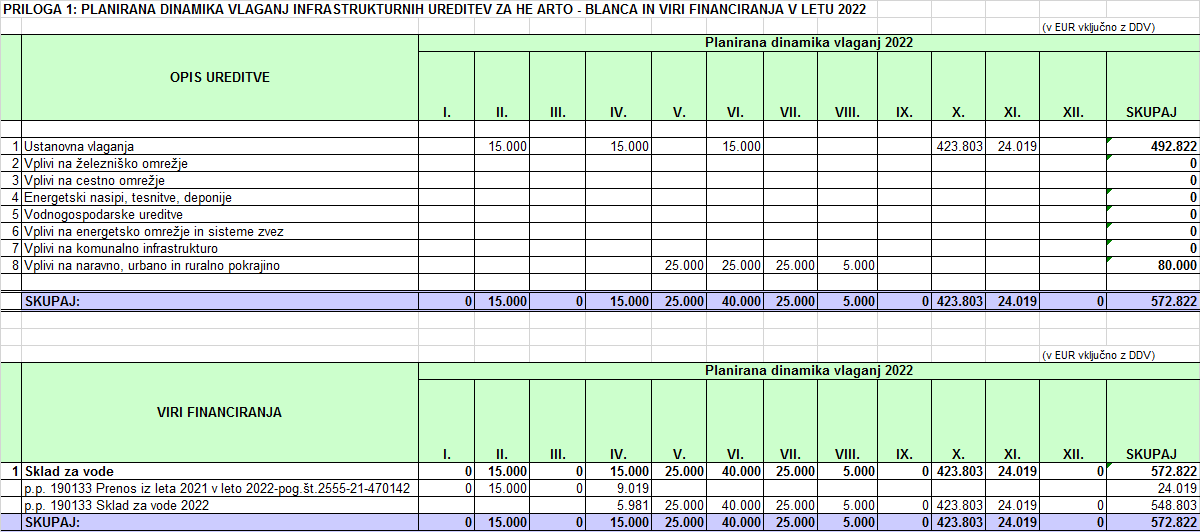 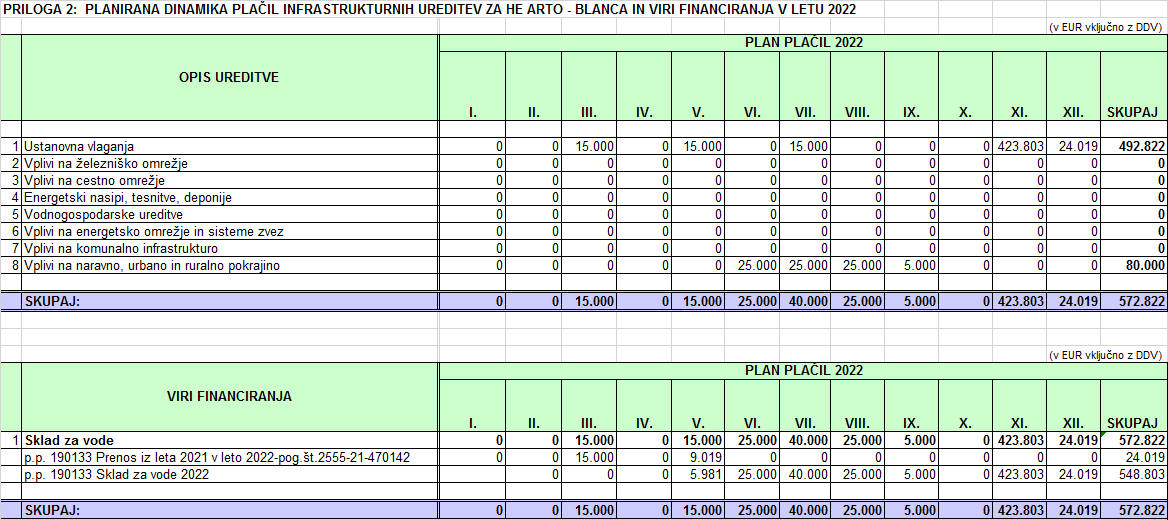 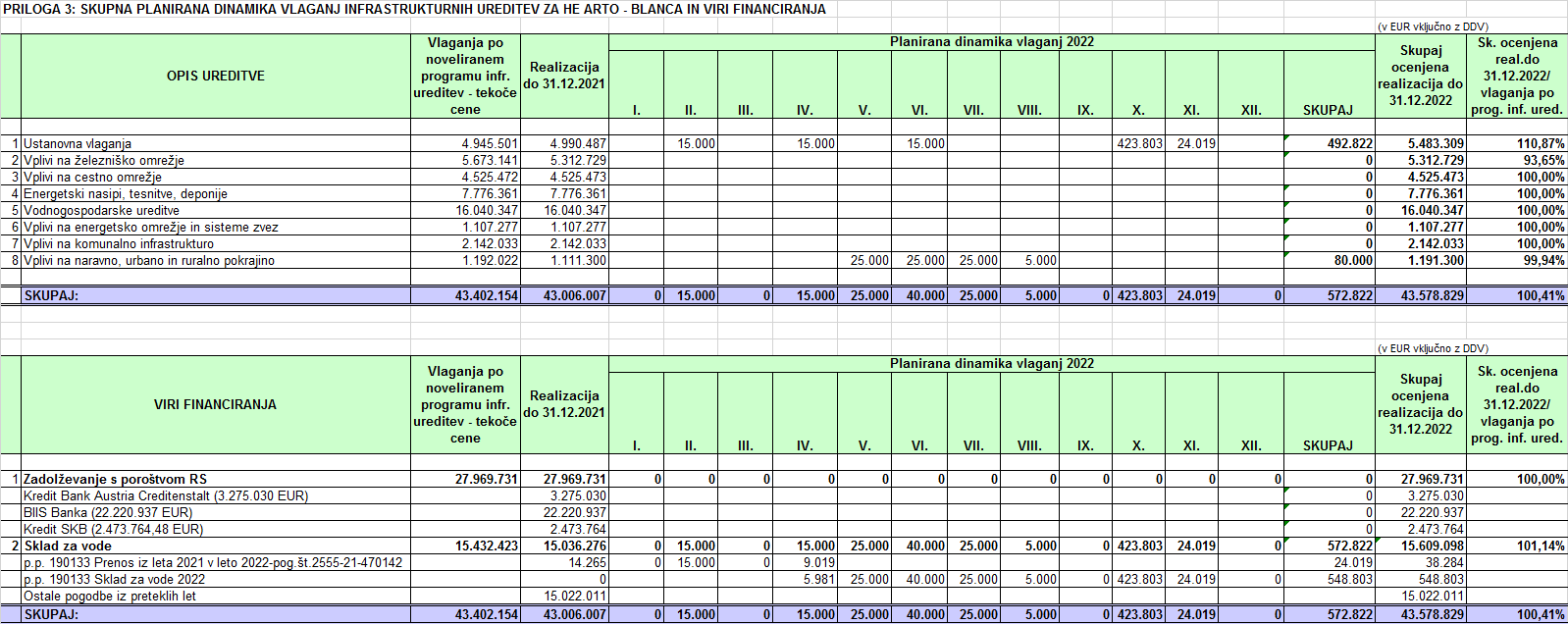 S sklepom št. 3500-2/2006/17 z dne 28. 9. 2006 je Vlada Republike Slovenije naložila javnemu podjetju INFRA d.o.o., da skupna vrednost vlaganj (z vključenim DDV) v vodno, državno in lokalno infrastrukturo zaradi izgradnje HE Arto - Blanca, ki se financirajo iz državnega proračuna in z zadolževanjem s poroštvom države, ne bo presegla 48,00 mio EUR. Iz tabele je razvidno, da bo znašala vrednost vlaganj v HE Arto - Blanca na dan 31. 12. 2022 43.578.829 EUR, kar znaša v primerjavi s sprejetim sklepom Vlade RS 90,79 %. 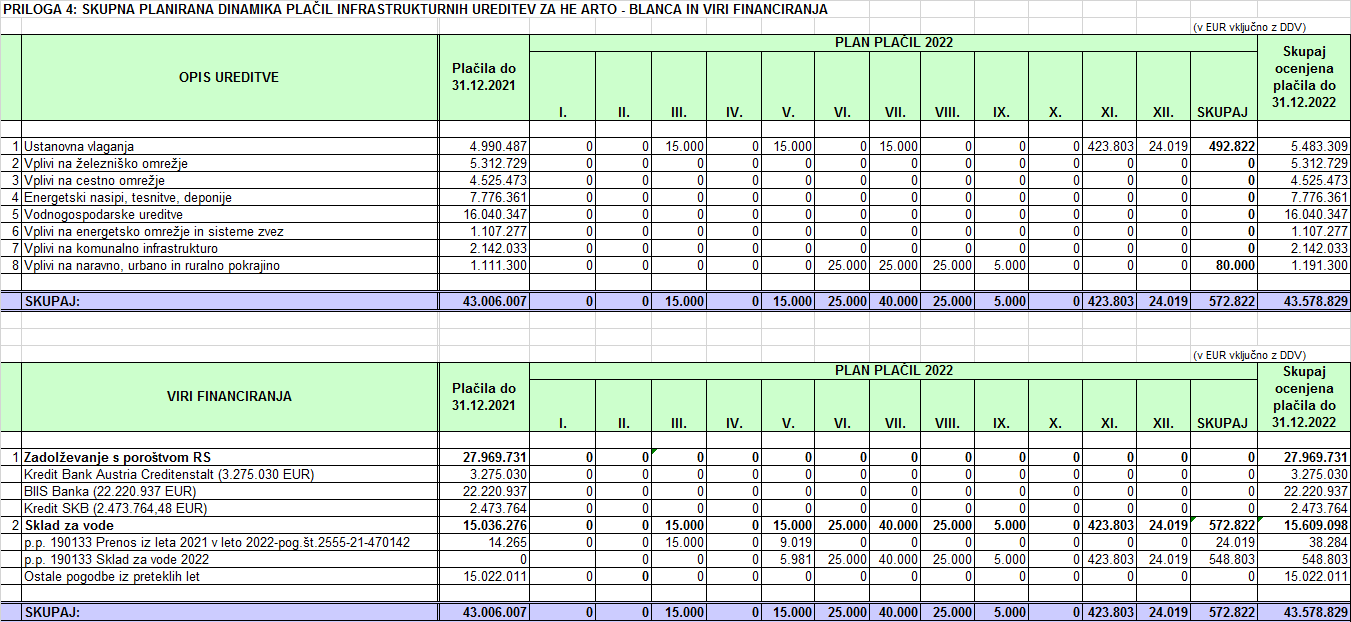 HE KRŠKOGradnja infrastrukture pri HE Krško je bila zaključena v letu 2019. Zgrajene so bile vse ureditve po Programu izvedbe infrastrukturnih ureditev za HE Krško. V letu 2022 so v manjšem obsegu načrtovane dopolnitve sonaravnih ureditev, za katere je potrebno skladno s PVO (projekt vplivov na okolje) izvajati preglede in po potrebi dopolnitve. Predvsem se to nanaša na habitat NH3 dolvodno HE Krško. Obenem se načrtujejo tudi sredstva za parcelacijo zemljišč in izvedbo združevanja zemljišč. Poteka tudi primopredajni postopek, za katerega se načrtuje, da bo v letu 2022 zaključen in bo vzdrževanje akumulacijskega bazena, skladno z ZPKEPS-1, prevzel koncesionar HESS d.o.o. V sklopu postopka bo potrebno odpraviti tudi poškodbe na akumulacijskem bazenu.Financiranje infrastrukturnih ureditev (brez zemljišč)Glede na predviden obseg del ocenjujemo, da bo znašala višina vlaganj v vodno, državno in lokalno infrastrukturo za HE Krško v letu 2022 131.567 EUR vključno z DDV. Medtem, ko bodo znašala, ob upoštevanju plačilnega roka, potrebna sredstva za financiranje vodne, državne in lokalne infrastrukture v letu 2022 131.567 EUR.Sredstva za financiranje vodne, državne in lokalne infrastrukture za HE Krško bodo v letu 2022 zagotovljena iz proračunske postavke p.p. 190133 Sklad za vode. Priloge:Planirana dinamika vlaganj infrastrukturnih ureditev za HE Krško in viri financiranja v letu 2022 (priloga 1)Planirana dinamika plačil infrastrukturnih ureditev za HE Krško in viri financiranja v letu 2022 (priloga 2)Skupna planirana dinamika vlaganj infrastrukturnih ureditev za HE Krško in viri financiranja (priloga 3)Skupna planirana dinamika plačil infrastrukturnih ureditev za HE Krško in viri financiranja (priloga 4)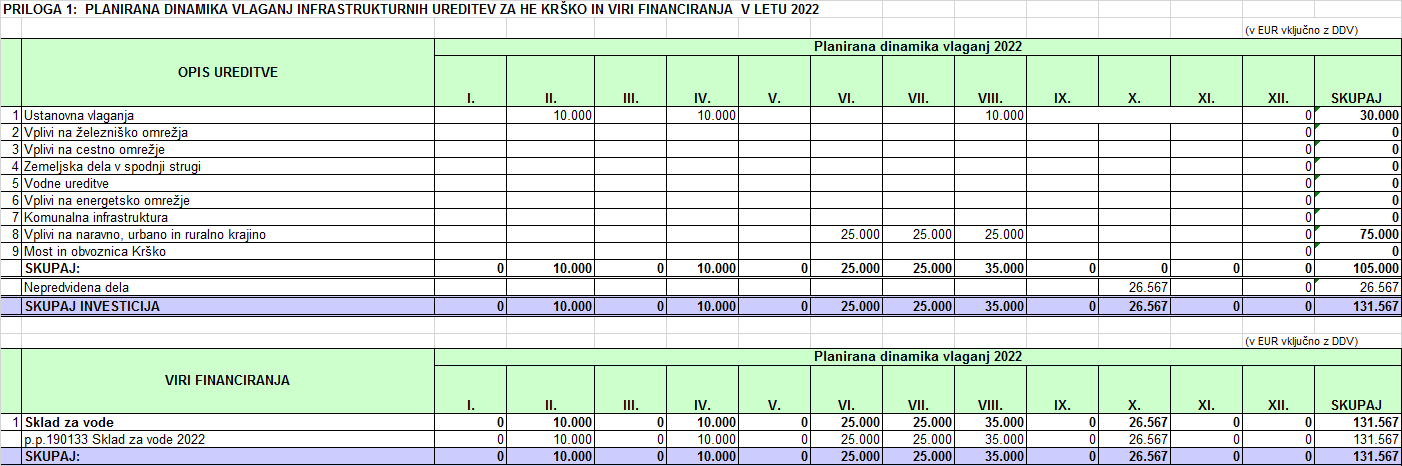 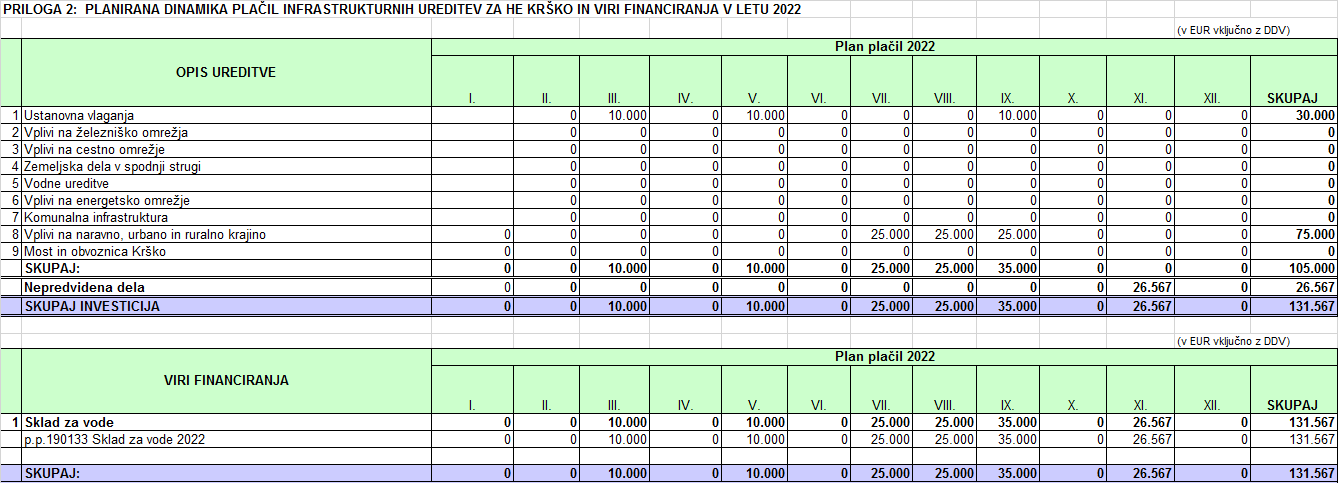 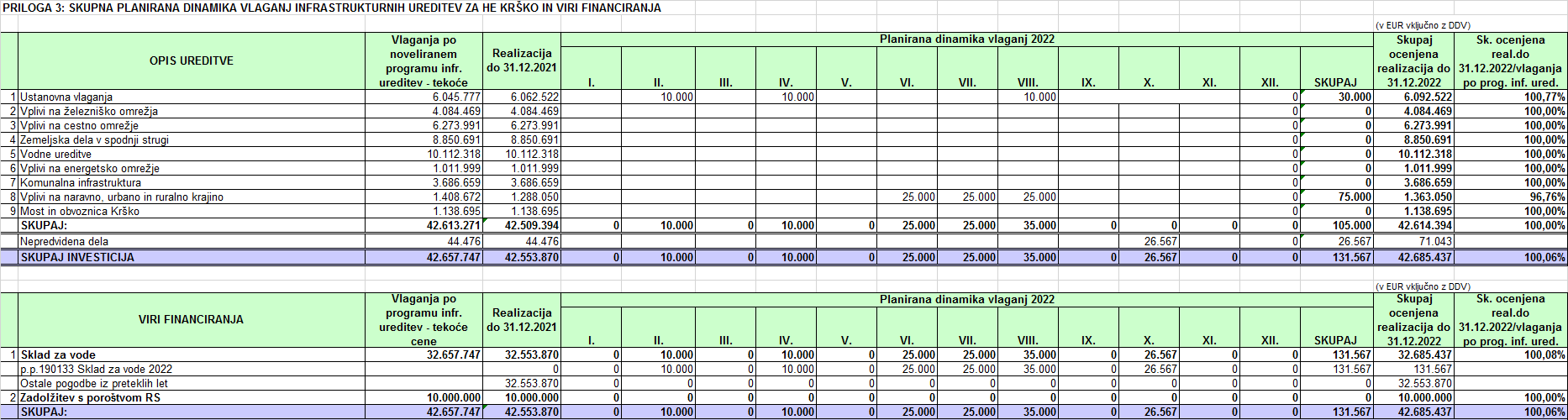 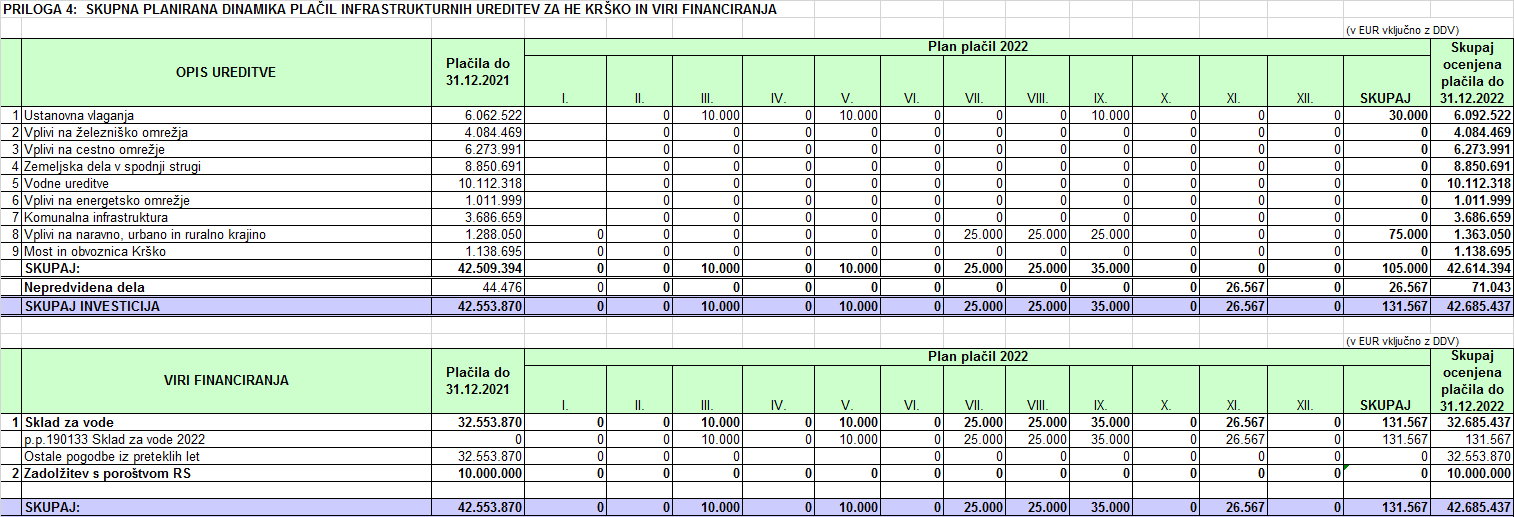 HE BREŽICENa območju DPN za HE Brežice je dokončana gradnja ureditev na območju akumulacijskega bazena. Akumulacijski bazen obratuje v skladu s pridobljeno odločbo uporabnega dovoljenja za akumulacijski bazen HE Brežice. Potrebno je dokončati pričeto gradnjo poplavno varnostih ureditev na območju DPN za HE Brežice ter gradnjo ureditev na pritokih. V ta namen se v letu 2022 načrtuje dokončanje pričete gradnje protipoplavnih ureditev na območju Krške vasi in Velikih Malenc, izvedba izgradnje protipoplavnih ureditev na območju pritokov bazena HE Brežice : Žlapovec, Drnik in Potočnica, nadaljevanje del za zaščito mostnih upornikov mostu preko reke Save na cesti R3 Brežice – Bregana, dokončanje ureditev habitatov in zaključevanje izvajanja monitoring-ov za obseg ureditev, katere vzdrževalec je INFRA d.o.o..  V sklopu izgradnje ureditev na območju DPN za HE Brežice se v letu 2022 načrtuje: Dokončanje izvedbe omilitvenih in nadomestnih ukrepov na območju naravo varstva. Skladno z navodili za obratovanje bo potrebno opazovati in dopolniti izvedene sonaravne in naravovarstvene ureditve na celotnem območju DPN za HE Brežice. Nadaljevanje in dokončanje izgradnje vodne infrastrukture na območju DPN za HE Brežice. Poteka dokončanje izgradnje ureditev za zmanjšanje poplavne ogroženosti na območju Krške vasi in Velikih Malenc, skladno z gradbenim dovoljenjem. Dela so bila v celoti izvedena v letu 2020 in letu 2021, odprava pomanjkljivosti in prevzem izvedenih del pa se načrtuje v letu 2022. Izgradnja ureditev za zmanjšanje poplavne ogroženosti območij vodotokov II. reda na območju DPN HE Brežice na pritokih HE Brežice : Potočnica, Žlapovec, Leskovški potok in Močnik na odseku Zgornje Pohance. Gradnja je bila v večji meri izvedena v letu 2021 in bo predvidoma dokončana v letu 2022.Izvedba aktivnosti sanacij negativnih vplivov gradnje, katere se izkazujejo tekom izvajanja monitoringa in zunanje kontrole na akumulacijskem bazenu in širše. Predvsem se to nanaša na poškodovano infrastrukturo tekom gradnje ureditev (v največji meri cestna infrastruktura) in morebitne sanacije negativnih vplivov talnih voda na okolje. Podlaga za tovrstne ukrepe izhaja iz monitoringov in drugih tehničnih opazovanj, katera bodo v manjši meri potekala tudi v letu 2022. V nadaljevanju izvajanja del na projektu se bodo izvajale tudi druge aktivnosti, katere so nujno potrebne za zagotovitev dokončanja vseh del na akumulacijskem bazenu HE Brežice in območju gradnje na DPN za HE Brežice, kot so: dokončanje projektne in strokovno tehnične dokumentacije;izvajanje nadzora in nadzora posameznih del;dokončanje geodetskega, geomehanskega, hidrogeološkega in drugega strokovnega nadzora gradnje;dokončanje aktivnosti arheološkega nadzora gradnje;dokončanje kmetijskega in pedološkega nadzora gradnje;dokončanje izvajanja aktivnosti zunanje kontrole;druge obvezne aktivnosti pri gradnji inizdelava dodatnih in dopolnilnih ugotovitvenih študij za potrebe izvedbe sanacijskih del negativnih vplivov.Poleg navedenih aktivnosti pa je za dokončanje gradnje in izpolnitev obveznosti tudi potrebno zagotoviti sredstva za izvedbo: poplačila sanacije cestnih teles ob povečani obremenitvi le teh za časa izvajanja izgradnje ureditev;poplačilo izvajalcev del za obseg zadržanih sredstev do izvajalcev del ob zaključevanju pogodbenih odnosov in prevzemu izgrajenih ureditev s strani izvajalca del do končnega lastnika, upravljavca in uporabnika inspremembe uradnih dokumentov ob končanju gradnje (dopolnitev strokovnih podlag OPN (občinski prostorski načrt), dopolnitev uradnih evidenc z vpisi. V nadalje je potrebno tudi izvesti aktivnosti, za katere pa se izvedba ne načrtuje v 2022 : Dokončanje izgradnje v obsegu habitatov NH1 (naravni habitat 1) in NH2 (naravni habitat 2), kjer je potrebno dokončati depresijski prostor na zaledni strani VVR (visokovodni razbremenilnik), kateri zagotavlja varno prelivanje voda na zaledni strani VVR in prelivanje le teh na zaledni strani nasipov levega brega akumulacijskega bazena HE Brežice. Izgradnja je vezana na območje, kjer je podeljena koncesija za izkoriščanje mineralnih snovi, katero je potrebno predhodno uskladiti z predvidenimi posegi poplavno varnostih ureditev, katere gradi INFRA d.o.o.. Izvedba dokončanja gradnje je povezana s trajanjem koncesije za izkoriščanje mineralnih surovin na tem območju. V skladu s terminskim in finančnim načrtom potrjenim v Programu izvedbe objektov vodne, državne in lokalne infrastrukture ter objektov vodne in energetske infrastrukture v nedeljivem razmerju za izgradnjo HE Brežice, sprejeta novelacija št. 2 na Vladi RS, se načrtuje, da se bo investicija izgradnje infrastrukture pri HE Brežice zaključila konec leta 2022. Poglavitni razlog za podaljšanje gradnje ureditev je zaradi začetnih zamud pri gradnji. Te zamude se odražajo v podaljšanem terminu gradnje ureditev. Financiranje infrastrukturnih ureditev (brez zemljišč)Glede na predviden obseg del ocenjujemo, da bo višina vlaganj v vodno infrastrukturo, vodno in energetsko infrastrukturo v nedeljivem razmerju ter državno in lokalno infrastrukturo za HE Brežice v letu 2022 znašala 4.176.975 EUR vključno z DDV.Medtem, ko bodo znašala, ob upoštevanju plačilnega roka, potrebna sredstva za financiranje vodne, državne in lokalne infrastrukture v letu 2022 4.563.486 EUR in sicer za:Plačilo izvedenih del v letu 2021 v višini 69.197 EUR (prikazana realizacija v letu 2021) , ki bodo zapadla v plačilo v letu 2022.Plačilo realizacije v letu 2022 prikazane v tabeli v prilogi 1 v ocenjeni višini 4.176.975 EUR.Plačilo zadržanih sredstev v mesecu januarju 2022 iz preteklih let po sklenjenih pogodbah z izvajalci del za HE Brežice v skupni višini  317.314 EUR prikazanih v tabeli v prilogi 3 na dan 31.12.2021.Sredstva za financiranje vodne infrastrukture, vodne in energetske infrastrukture v nedeljivem razmerju ter državne in lokalne infrastrukture za HE Brežice bodo v letu 2022 zagotovljena iz:proračunske postavke DRSV p.p. 190133 Sklad za vode v višini 4.563.486 EUR, od česar znašajo prenesena sredstva Sklada za vode iz leta 2021 v 2022 po pogodbi 2555-21-470143 v višini 3.985.987 EUR.Priloge:Planirana dinamika vlaganj infrastrukturnih ureditev za HE Brežice in viri financiranja v letu 2022 (priloga 1)Planirana dinamika plačil infrastrukturnih ureditev za HE Brežice in viri financiranja v letu 2022 (priloga 2)Skupna planirana dinamika vlaganj infrastrukturnih ureditev za HE Brežice in viri financiranja (priloga 3)Skupna planirana dinamika plačil infrastrukturnih ureditev za HE Brežice in viri financiranja (priloga 4)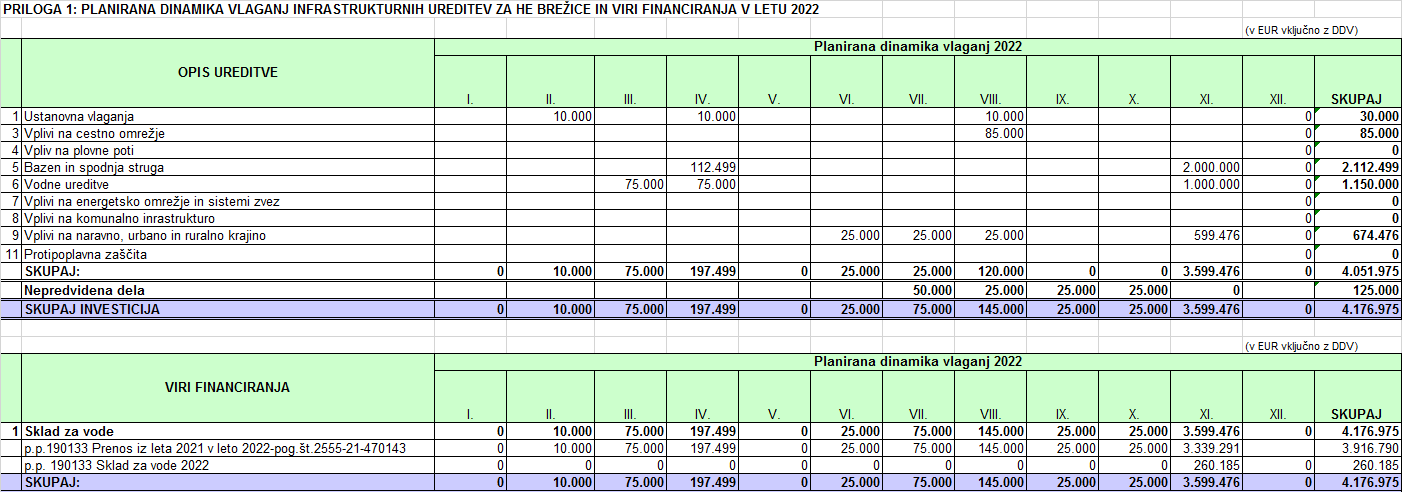 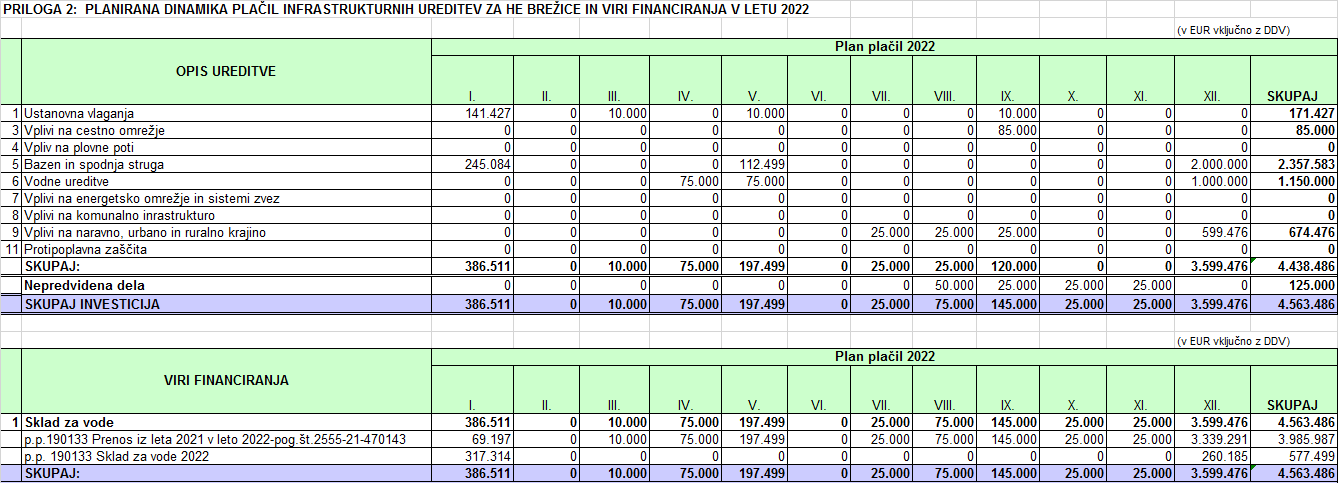 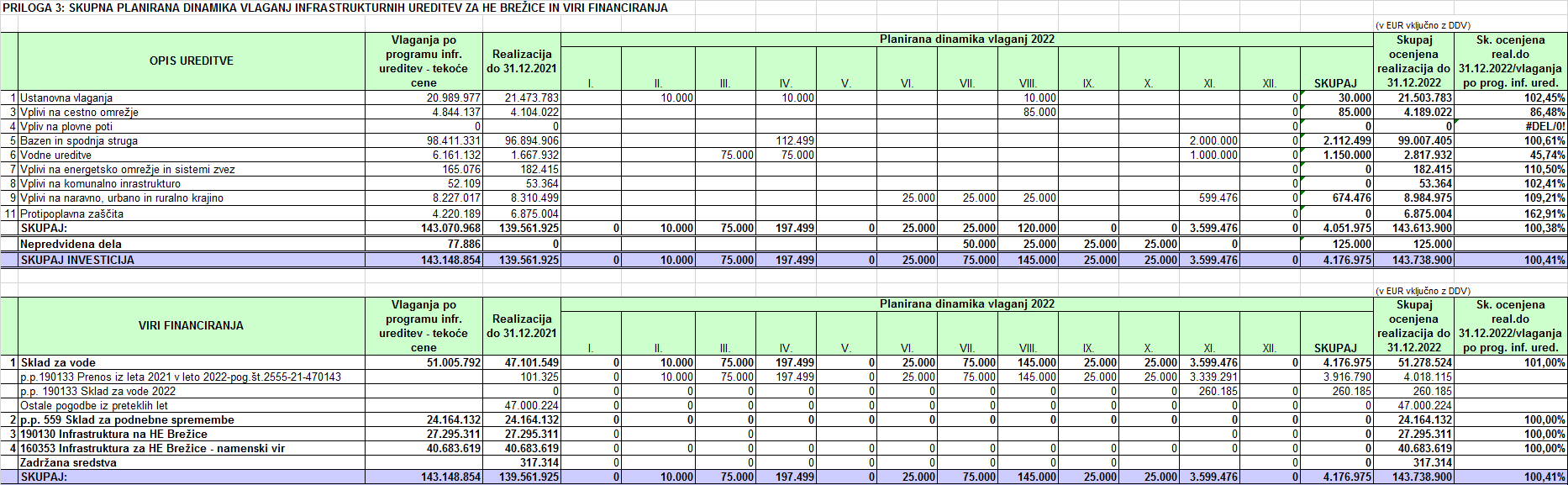 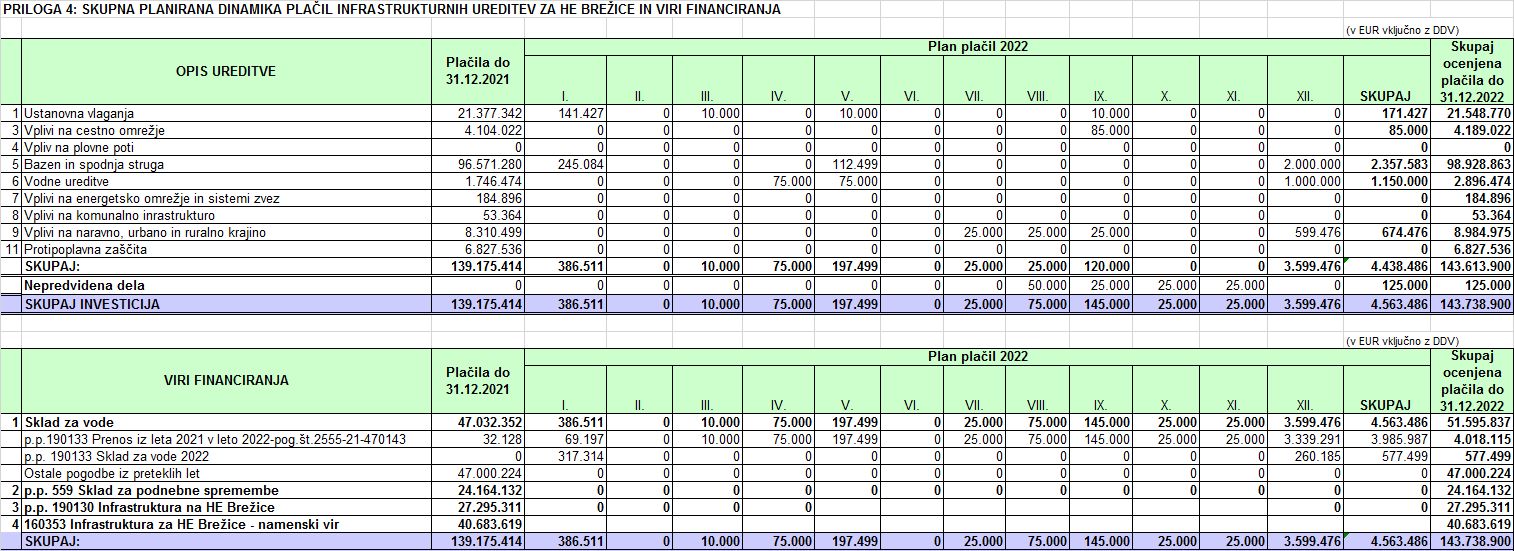 HE MOKRICEV letu 2022 bodo aktivnosti za izgradnjo ureditev potekale v največjem možnem obsegu pod pogojem, da bo pridobljeno ustrezno gradbeno dovoljenje (delna gradbena dovoljenja) za izgradnjo infrastrukturnih ureditev na območju DPN za HE Mokrice. Dne 19.06.2020 je bila s strani investitorjev HESS d.o.o., INFRA d.o.o. in ELES d.o.o. vložena vloga za pridobitev gradbenega dovoljenja za izgradnjo infrastrukturnih ureditev na območju HE Mokrice. Izdaja delnega gradbenega dovoljenja se pričakuje v drugi polovici leta 2022. V primeru pridobitve delnega gradbenega dovoljenja se v letu 2022 načrtujejo naslednje aktivnosti: Načrtovanje vseh ureditev na območju DPN za HE Mokrice s pridobitvijo nekaterih delnih gradbenih dovoljenj za ločene funkcionalne celote gradnje na območju DPN za HE Mokrice;Povečan obseg aktivnosti pridobivanja vseh potrebnih zemljišč za potrebe izgradnje ureditev na območju DPN za HE Mokrice s poudarkom na prioritetah izgradnje akumulacijskega bazena in jezovne zgradbe HE Mokrice; Pričetek izgradnje vseh ureditev na območju akumulacijskega bazena HE Mokrice. Pri tem se prioritetno pričnejo graditi ureditve, katere omogočajo izgradnjo jezovne zgradbe HE Mokrice, kot so dostopna cesta do HE, izvedba gradbiščnega platoja s komunalnimi ureditvami, …Izvedba in dokončanje javnih razpisov in pridobitev izvajalcev (v teku razpis B1 – pripravljalna dela in razpis B2 – akumulacijski bazen HE Mokrice) za vsa potrebna strokovna dela ob izgradnji predvidenih ureditev. Po končanem javnem razpisu se pričakuje uvedba v delo in pričetek dela ob pogoju pridobljenega ustreznega pravnomočnega gradbenega dovoljenja in pridobljenih zemljiško knjižnih dovolil. Nadaljevanje in dokončanje projektne dokumentacije potrebne za pridobitev dovoljenj gradnje.Nadaljevanje aktivnosti terenskih raziskav in pregledov osnovnega nultega stanja na območju gradnje in širše ter izvedbo nultega monitoringa.Druge aktivnosti, katere je potrebno opraviti : arheološka preliminarna dela, posnetki stanja pred gradnjo in tokom izvajanja gradnje, analize nultega stanja talnih in zalednih voda pred gradnjo, pregled stanja narave in obstoječe infrastrukture na območju gradnje in morebitnih negativnih vplivov gradnje. V primeru, da v letu 2022 še ne bo izdano gradbeno dovoljenje,  se bodo v letu 2022 odvijale le  naslednje aktivnosti: načrtovanje vseh ureditev na območju DPN za HE Mokrice (izvedba preliminarnih študij, dokončanje PZI);izvedba izkopov vojnih pobojev – dodatni razširjeni obseg;nadaljevanje izvajanja monitoring-a nultega stanja; druge manjše aktivnosti. V letu 2022 bodo aktivnosti za izgradnjo ureditev potekale v največjem možnem obsegu pod pogojem, da bo izdano gradbeno dovoljenje (delna gradbena dovoljenja) za izgradnjo infrastrukturnih ureditev na območju DPN za HE Mokrice. V tem primeru, bodo potekale vse aktivnosti, da se lahko prične z izgradnjo vseh ureditev po prioritetnem vrstnem redu. Do izdaje gradbenega dovoljenja za HE Mokrice bo tako potekalo le načrtovanje ureditev oziroma projektiranje. Zaradi zamud pri izdaji gradbenega dovoljenja so nastala velika odstopanja od potrjenih časovnih in finančnih načrtov, zato obstaja tudi tveganje za nastanek gospodarske in druge škode, ker se gradnja ureditev v sklopu HE Mokric še ni začela.Pri tem je potrebno poudariti, da potrjeni terminski načrti niso več realni in ni možno zagotoviti realizacije izgradnje ureditev, kot je bilo to predvideno s potrjenimi dokumenti (Program izvedbe infrastrukturnih ureditev za HE Mokrice, Investicijski program in drugi dokumenti). Iz navedenih razlogov potekajo tudi aktivnosti novelacije omenjenih dokumentov, kateri bodo predvidoma v letu 2022 določili  spremembe finančnih vlaganj in terminskih planov. Financiranje infrastrukturnih ureditev (brez zemljišč)Glede na predviden obseg del ocenjujemo, da bo višina vlaganj v vodno infrastrukturo, državno in lokalno infrastrukturo ter vodno in energetsko infrastrukturo v nedeljivem razmerju za HE Mokrice v letu 2022 znašala  2.998.344 EUR vključno z DDV.Medtem, ko bodo znašala, ob upoštevanju plačilnega roka, potrebna sredstva za financiranje vodne, državne in lokalne infrastrukture ter vodne in energetske infrastrukture v nedeljivem razmerju v letu 2022 3.000.000 EUR in sicer za:Plačilo izvedenih del v letu 2021 v višini 1.656 EUR (prikazana realizacija v letu 2021) , ki bodo zapadla v plačilo v letu 2022.Plačilo realizacije v letu 2022 prikazane v tabeli v prilogi 1 v ocenjeni višini 2.998.344 EUR.Sredstva za financiranje vodne infrastrukture, državne in lokalne infrastrukture ter vodne in energetske infrastrukture v nedeljivem razmerju za HE Mokrice bodo v letu 2022 zagotovljena iz:proračunske postavke 559 Sklad za podnebne spremembe v višini 3.000.000 EUR, od česar znašajo prenesena sredstva Sklada za podnebne spremembe iz leta 2021 v 2022 po pogodbi 2550-21-311054 v višini 1.656 EUR.Priloge:Planirana dinamika vlaganj infrastrukturnih ureditev za HE Mokrice in viri financiranja v letu 2022 (priloga 1)Planirana dinamika plačil infrastrukturnih ureditev za HE Mokrice in viri financiranja v letu 2022 (priloga 2)Skupna planirana dinamika vlaganj infrastrukturnih ureditev za HE Mokrice in viri financiranja (priloga 3)Skupna planirana dinamika plačil infrastrukturnih ureditev za HE Mokrice in viri financiranja (priloga 4)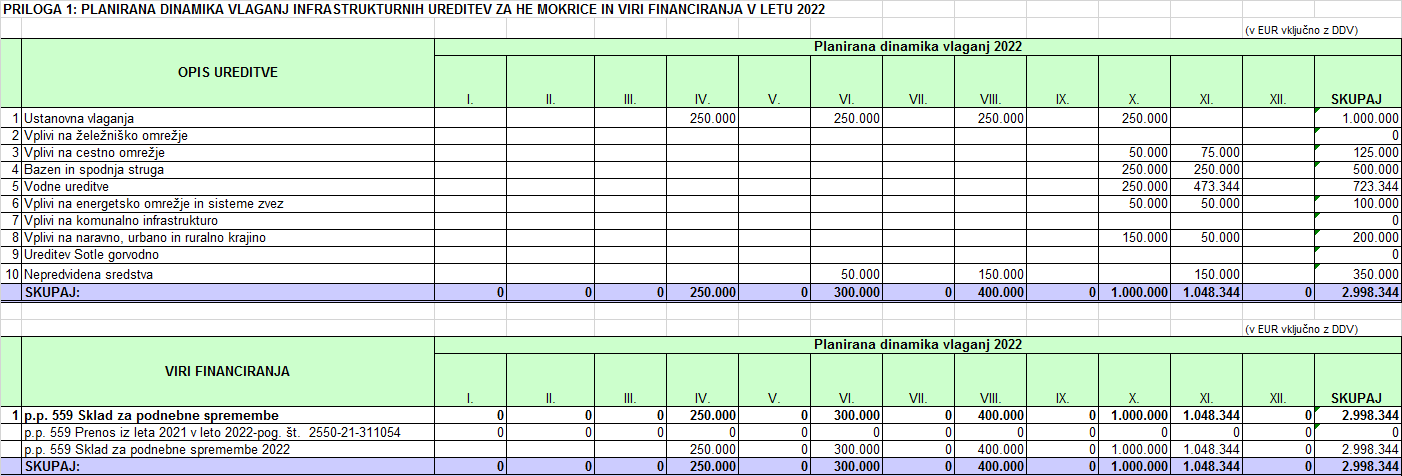 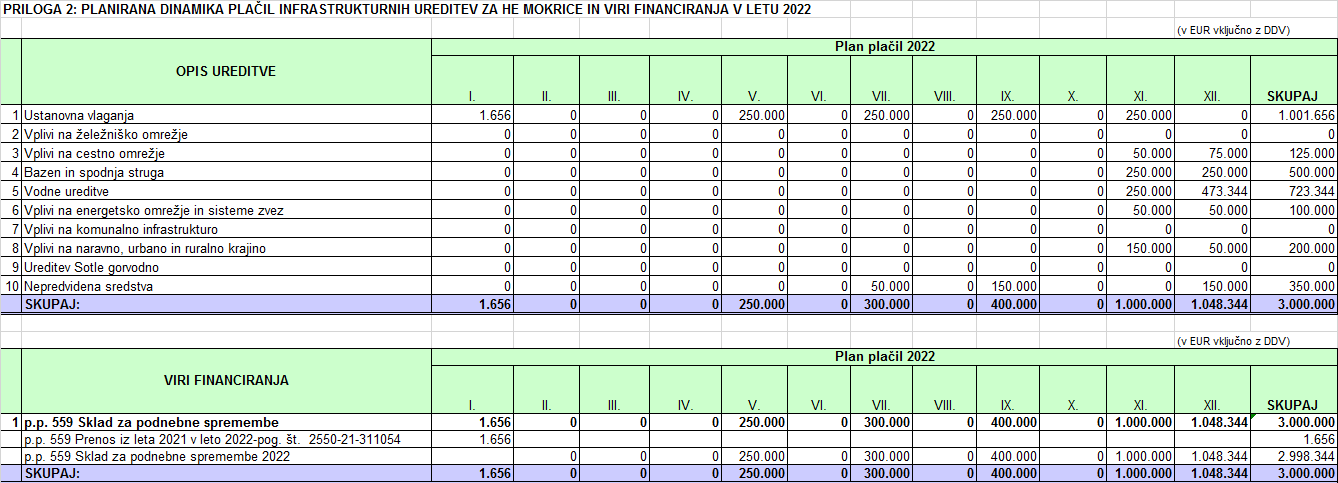 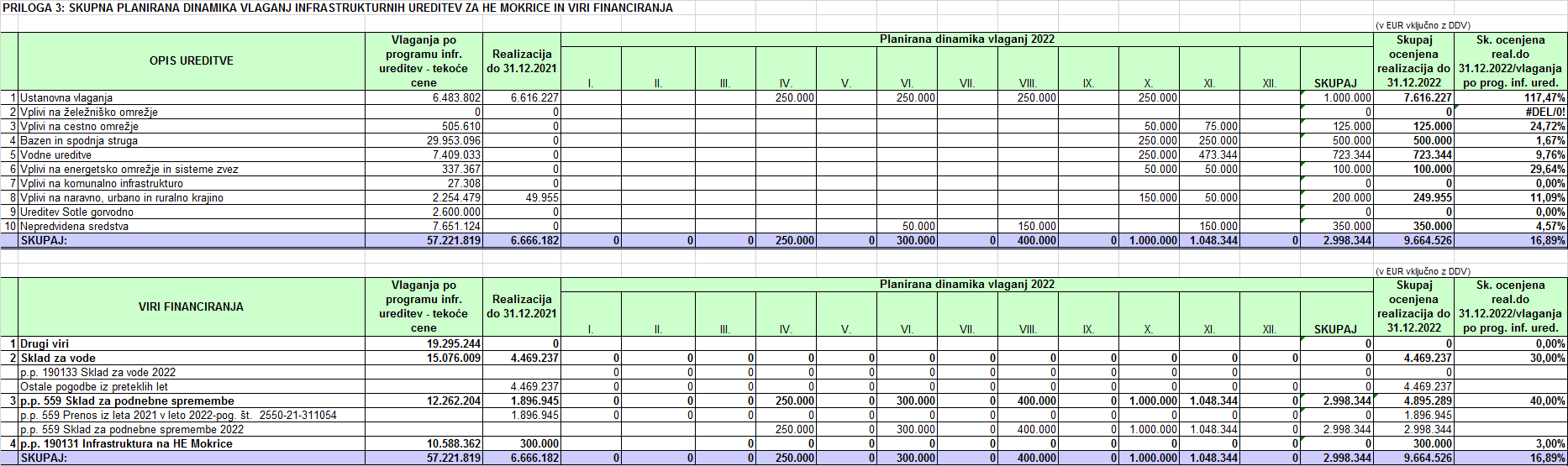 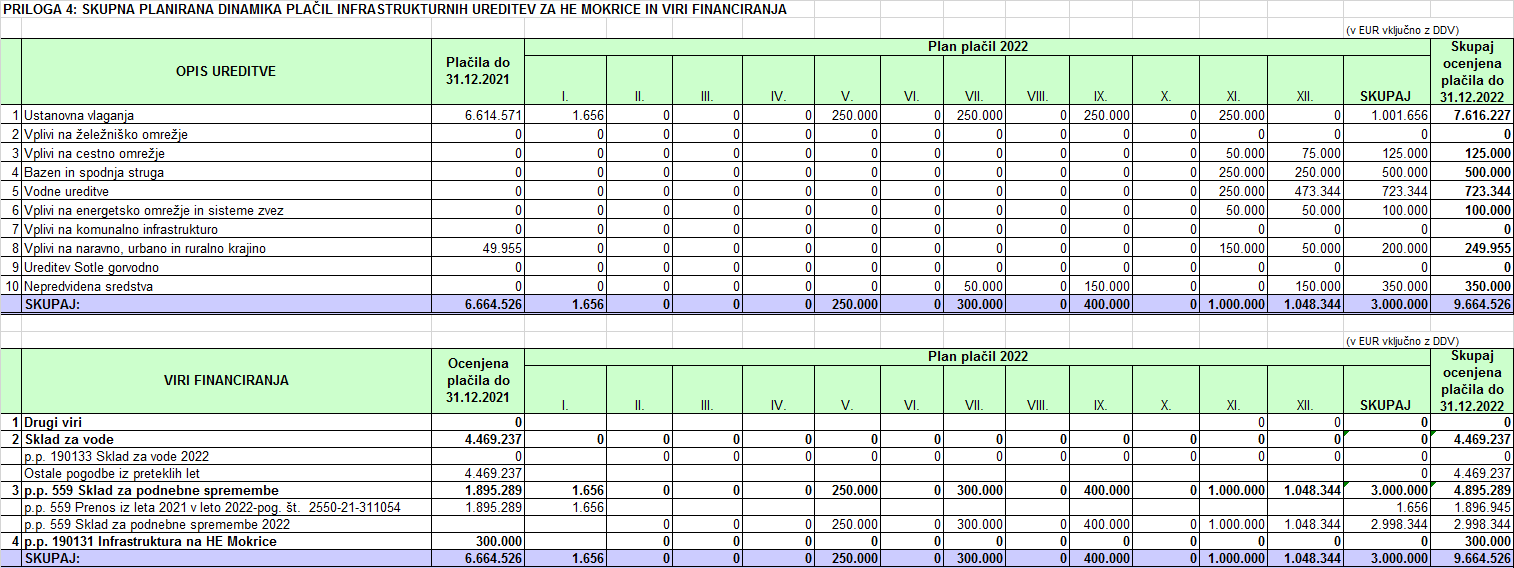 2.6. NAČRT VZDRŽEVANJA VODNIH IN PRIOBALNIH ZEMLJIŠČ NA VPLIVNEM OBMOČJU ENERGETSKEGA IZKORIŠČANJA VODNEGA POTENCIALA SPODNJE SAVEVzdrževanja vodnih in priobalnih zemljišč na vplivnem območju energetskega izkoriščanja vodnega potenciala Spodnje Save se bo v letu 2022 izvajalo v vplivnem območju koncesije ter na objektih, ki še niso bili predani v vzdrževanje koncesionarju HESS d.o.o. To so vodotoki II. reda reke Save v obsegu zgrajenih ureditev ter črpališčih zalednih voda (kateri niso predani lokalni skupnosti ali HESS d.o.o.) in na območju HE Krško (predaja koncesionarju HESS d.o.o. je v teku). Na akumulacijskih bazenih HE Boštanj, HE Arto Blanca in večino ureditev na HE Brežice bo potekalo vzdrževanje na objektih vodne in energetske infrastrukture v nedeljivem razmerju, skladno z ZPKEPS-1, s strani koncesionarja HESS d.o.o.. Poleg rednega vzdrževanja je predvideno izredno vzdrževanje v obsegu sanacij po visokih vodah iz prejšnjih let, in sicer pri HE Arto Blanca in HE Krško ter sanacija poškodovanih ureditev pri  HE Boštanj, skladno s primopredajnimi zapisniki. Do primopredaje, se aktivnosti vzdrževanja izvajajo skladno z določili ZPKEPS-1 ter Aneksa št. 1 h »Koncesijski pogodbi za izkoriščanje energetskega potenciala na spodnji Savi«, katera obvezo vzdrževanja nalagata financerju grajenih ureditev. Tako grajeno vodno infrastrukturo vzdržujeta INFRA d.o.o. in koncesionarja HESS d.o.o. skupaj, vsak v svojem deležu gradnje vodne infrastrukture. Po izvedeni primopredaji, se bo obseg obveznosti vzdrževanja spremenil, skladno z določili ZPKEPS-1, kar pomeni, da vse pritoke vzdržuje INFRA d.o.o., celotne akumulacijske bazene pa koncesionar HESS d.o.o.. Skladno z ZPKEPS-1 zavarovanje vseh akumulacijskih bazenov izvaja koncendent, do izgradnje celotne verige HE na Spodnji Savi. V sklopu obveznih aktivnosti vzdrževanja po ZPKEPS-1 je potrebno izvajati/vzdrževati na akumulacijskih bazenih in vodotokih II. reda  (v času do predaje ureditev koncesionarju HESS d.o.o.): vzdrževalna dela na vodnih in priobalnih zemljiščih ter vodni infrastrukturi na pritokih Save na območju izvajanja koncesije GJS izven območja vzdrževanja koncesionarja izkoriščanja energetskega potenciala na spodnji Savi, vzdrževalna dela na vodni in energetski infrastrukturi na akumulacijskih bazenih HE na območju izvajanja koncesije GJS izven območja vzdrževanja koncesionarja izkoriščanja energetskega potenciala na spodnji Savi, plačilo premij za zavarovanje objekte skladno z 8. členom ZPKEPS-1,spremljanje stanja vodne infrastrukture na območju koncesije izkoriščanja Spodnje Save,izvajanje vzdrževalnih del na črpališčih zalednih voda, ki še niso predana HESS oz. lokalnim skupnostim, izvajanje del za odpravo poškodb izgrajenih objektov oz. ureditev.2.6.1 Vzdrževanje akumulacijskega bazena HE Boštanj Na območju akumulacijskega bazena HE Boštanj se je v letu 2019 izvedla predaja izgrajenih ureditev v vzdrževanje koncesionarju HESS d.o.o. in v upravljanje  DRSV. Skladno z zakonskimi podlagami je INFRA d.o.o. dolžna vzdrževati in financirati: Zavarovanje vseh izgrajenih ureditev pri prvovrstni zavarovalnici, vzdrževanje ureditev poplavne varnosti na vodotokih II. reda, vzdrževanje črpališča Kompolje v obsegu 50% financiranja vseh aktivnosti. V sklopu vzdrževanja akumulacijskega bazena HE Boštanj se v letu 2022 načrtuje obseg izvedbe del, skladno s potrjenimi finančnimi sredstvi :PRILOGA: PLANIRANA DINAMIKA VZDRŽEVANJA VODNE INFRASTRUKTURE ZA HE BOŠTANJ IN VIRI FINANANCIRANJA 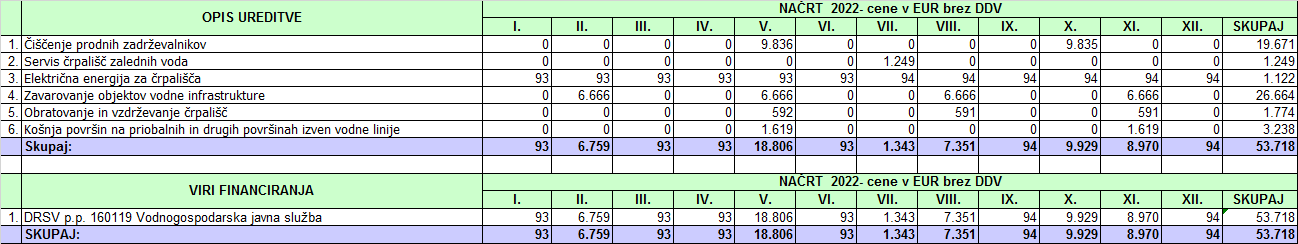 2.6.2 Vzdrževanje akumulacijskega bazena HE Arto - BlancaNa območju akumulacijskega bazena HE Arto Blanca se je v letu 2021 izvedla predaja izgrajenih ureditev v vzdrževanje koncesionarju HESS d.o.o. in v upravljanje  DRSV. Skladno z zakonskimi podlagami je INFRA d.o.o. dolžna vzdrževati in financirati: Zavarovanje vseh izgrajenih ureditev pri prvovrstni zavarovalnici, vzdrževanje ureditev za zmanjšanje poplavne ogroženosti na vodotokih II. reda, vzdrževanje črpališča Mirna v OC Boštanj. PRILOGA: PLANIRANA DINAMIKA VZDRŽEVANJA VODNE INFRASTRUKTURE ZA HE ARTO - BLANCA IN VIRI FINANANCIRANJA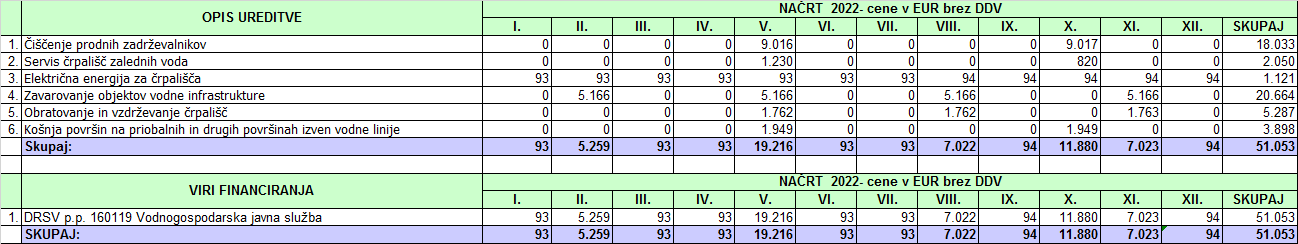 2.6.3 Vzdrževanje akumulacijskega bazena HE KrškoNa območju akumulacijskega bazena HE Krško še ni izvedena predaja izgrajenih ureditev v vzdrževanje koncesionarju HESS d.o.o. in v upravljanje DRSV. Predaja je v zaključni fazi in se pričakuje, da bo izvedena v prvi polovici leta 2022. V sklopu vzdrževanja akumulacijskega bazena HE Krško se v letu 2022 načrtuje obseg izvedbe del, skladno s potrjenimi finančnimi sredstvi :	PRILOGA: PLANIRANA DINAMIKA VZDRŽEVANJA VODNE INFRASTRUKTURE ZA HE KRŠKO IN VIRI FINANANCIRANJA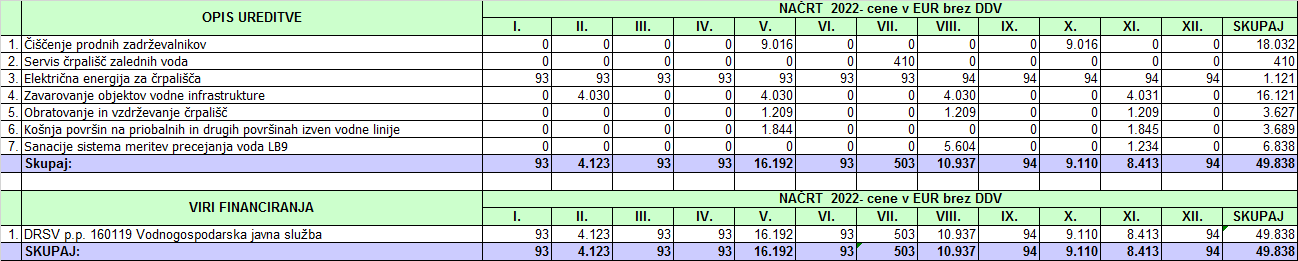 2.6.4 Vzdrževanje akumulacijskega bazena HE BrežiceNa območju akumulacijskega bazena HE Brežice se je v letu 2020 izvedla predaja izgrajenih ureditev v vzdrževanje koncesionarju HESS d.o.o. in v upravljanje  DRSV. Skladno z zakonskimi podlagami je INFRA d.o.o. dolžna vzdrževati in financirati: Zavarovanje vseh izgrajenih ureditev pri prvovrstni zavarovalnici in vzdrževanje ureditev poplavne varnosti na vodotokih II. reda. V sklopu vzdrževanja akumulacijskega bazena HE Brežice se v letu 2022 načrtuje obseg izvedbe del, skladno s potrjenimi finančnimi sredstvi :	PRILOGA: PLANIRANA DINAMIKA VZDRŽEVANJA VODNE INFRASTRUKTURE ZA HE BREŽICE IN VIRI FINANANCIRANJA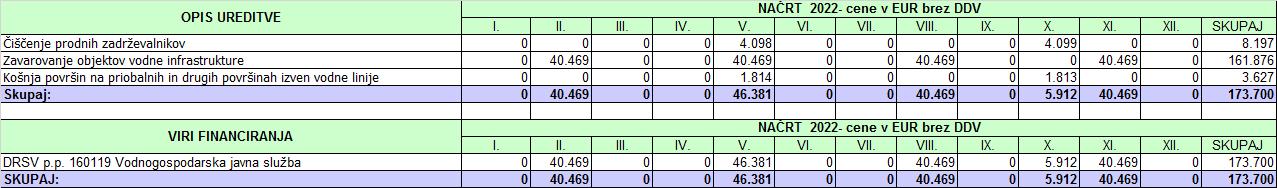 2.6.5 Vzdrževanje na območju DPN (državni prostorski načrt) za HE MokriceNa območju DPN za HE Mokrice se bodo v letu 2022 izvajala vzdrževalna dela le v obsegu košnje in odstranjevanja tuje rodnih vrst.PRILOGA: PLANIRANA DINAMIKA VZDRŽEVANJA VODNE INFRASTRUKTURE ZA HE MOKRICE IN VIRI FINANANCIRANJA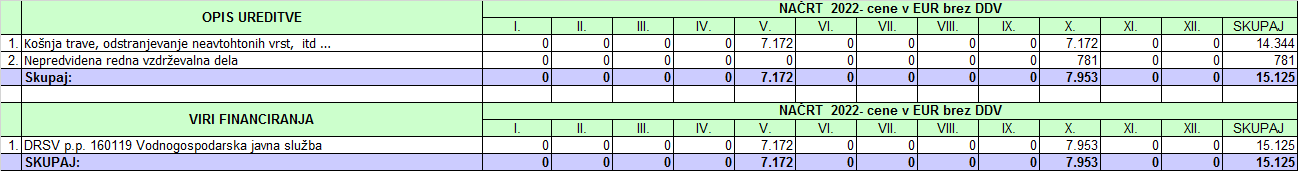 2.7 NAČRT IZVAJANJA TRŽNIH DEJAVNOSTIV letu 2022 ne načrtujemo izvajanja ostalih tržnih dejavnosti.Javno podjetje vse svoje razpoložljive kadre potrebuje za izvajanja gospodarske javne službe urejanja voda na vplivnem območju energetskega izkoriščanja Spodnje Save ter upravljanje odlagališča odpadkov Rakovnik, zato ne bo izvajalo tržnih dejavnosti v letu 2022.2.8 NAČRT UPRAVLJANJA ODLAGALIŠČA ODPADKOV RAKOVNIKSkladno s prejetimi obvezami iz krovne pogodbe med MOP in INFRA d.o.o. iz leta 2019, je izvajalec in upravljalec INFRA d.o.o. dolžna upravljati z Zaprtim odlagališčem Rakovnik. V letu 2022 se načrtujejo obsegi del za izvajanje rednih vzdrževalnih del, katere bo predvidoma INFRA d.o.o. prevzela v celotnem obsegu, kot jih nalaga pripadajoč OVD (okolje varstveno dovoljenje). Izvajanje delSkladno z obvezami , ki izhajajo iz OVD številka: dne 35472-55/2019-3 z dne 30. 8. 2019, bo INFRA d.o.o. izvedla dela rednega vzdrževanja. Finančna sredstva so zagotovljena v Proračunu RS na PP 153246 in ukrepu  NRP št. 2550-19-0047 »Upravljanje zaprtega odlagališča Rakovnik«.Aktivnosti vzdrževanja s strani zunanjih izvajalcev : Izvajanje rednega obratovalnega monitoringa – odvzem, analiza in poročila o izcedni vodi iz telesa odlagališča. Dela se izvedejo 2x letno.Izvajanje rednega obratovalnega monitoringa - analiza vod potoka Rakovnik, kjer se vzorci prevzamejo gorvodno in dolvodno odlagališča Rakovnik. Dela se izvedejo 2x letno. Izvajanje rednega obratovalnega monitoringa - analiza podzemnih vod, kjer se vzorci prevzamejo iz obstoječih vrtin na območju odlagališča Rakovnik. Vrtine je pred odvzemom vzorcev potrebno ponovno usposobiti. Dela se izvedejo 2x letno.Izvedba košnje, odstranitev tujerodnih vrst, posek drevja. Dela se izvedejo 2x letno.Odvod izcednih voda iz zbirnega bazena ter prevzem in čiščenje vod v ČN. Dela bodo opravljena tako, da bo odvoz in čiščenje izveden skladno z veljavnimi monitoringi. Dela se izvajajo skladno s potrebami na terenu.  Čiščenje izcednega sistema cevi in kanalet in pripadajočega zbirnega izcednega sistema za potok Rakovnik ter pregled stanja izcednega sistema iz odlagališča ter meteorno odvodnega sistema odlagališča. Dela se izvajajo skladno s potrebami na terenu. Sanitarna sečnja rastja na površini odlagališča z odvozom izsekane lesne mase na ustrezno deponijo. Dela se izvajajo skladno s potrebami na terenu.Izdelava geodetskega posnetka odlagališča s primerjavo posedkov in sprememb geodezije odlagališča. Dela se izvedejo 1xletno.Aktivnosti vzdrževanja s strani INFRA d.o.o. : Izdelava javnih naročil za pridobitev pogodbenih izvajalcev del. Usklajevanje aktivnosti za potrebe obratovanja zaprtega odlagališča.Spremljanje obratovalnih razmer odlagališča. Izvajanje aktivnosti strokovnega nadzora izvajanja del, pregleda izvedenih del, izvedbe obračuna, pregleda izvedene kvalitete del ter zagotavljanje aktivnosti in usposobljenost inženirja pri pogodbenih odnosih izvedbe del.Izdelava poročil o stanju odlagališča (redno, letno, izredno).Priprava, uskladitev in potrditve dokumentov za obratovanje in vzdrževanje odlagališča Rakovnik. 2.8.1 Financiranje upravljanja odlagališča odpadkov RakovnikGlede na predviden obseg del ocenjujemo, da bo znašala višina vlaganj v  upravljanje odlagališča odpadkov Rakovnik v letu 2022 414.234 EUR vključno z DDV brez stroškov poslovanja INFRE in sicer za:Vzdrževanje zaprtega odlagališča v višini 414.234 EUR.Medtem, ko bodo znašala, ob upoštevanju plačilnega roka, potrebna sredstva za financiranje v letu 2022 414.234 EUR in bodo zagotovljena iz proračunske postavke p.p. 153246 Saniranje neurejenih odlagališč.Stroški poslovanja INFRE znašajo 37.272 EUR z DDV in so prikazani v tč. 3 Finančni načrt.Priloge: Planirana dinamika vlaganj v  upravljanje odlagališča odpadkov Rakovnik (zunanji izvajalci) in viri financiranja v letu 2022 (priloga 1)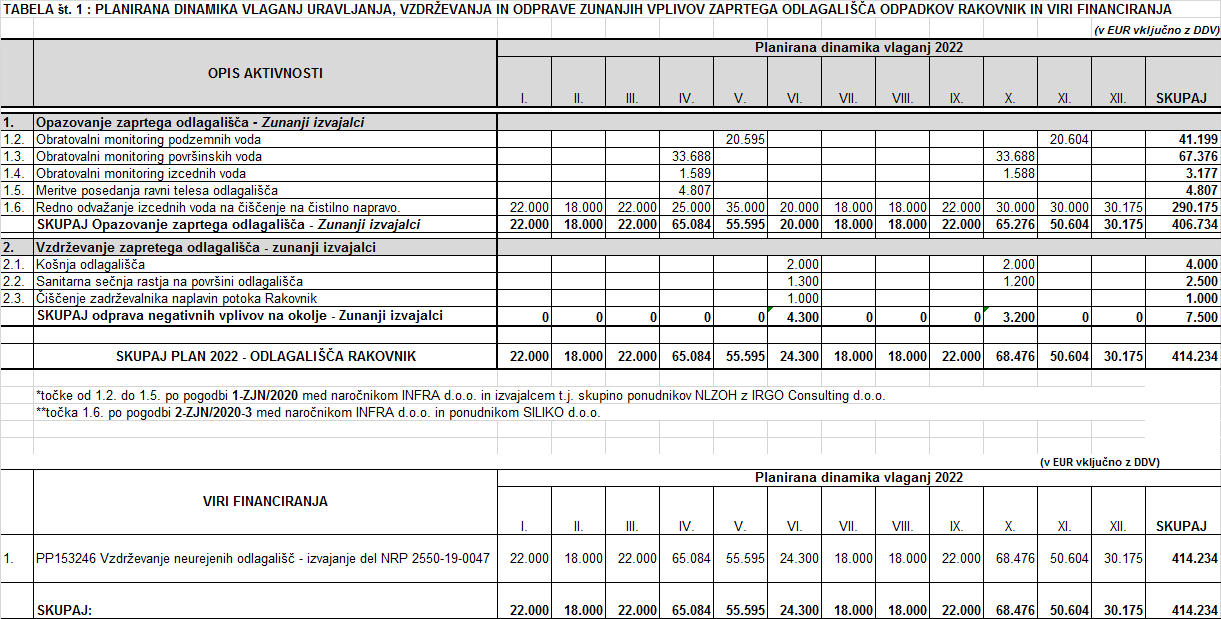 FINANČNI NAČRTNALOŽBE OPREMA IN DRUGA NEOPREDMETENA DOLGOROČNA SREDSTVAV EURZa znesek namensko prejetih sredstev iz Direkcija RS za vode p.p. 160119 Vodnogospodarska javna služba se bodo povečale dolgoročne pasivne časovne razmejitve.PRIHODKI IN STROŠKI/ODHODKI JAVNEGA PODJETJA                                                         v EUR brez DDV                                                                                                                   v EUR brez DDVV spodnji tabeli je prikazan skupen pregled stroškov javnega podjetja in njihova struktura ter ločen prikaz stroškov iz naslova opravljanja dejavnosti gospodarske javne službe urejanja voda in iz naslova »in-house« naročila upravljanja odlagališča odpadkov Rakovnik za Ministrstvo za okolje in prostor.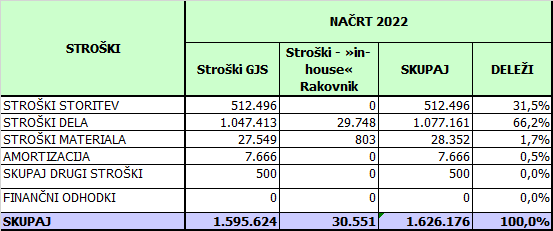 V predračunskem izkazu poslovnega izida glede na načrtovane prihodke in stroške/odhodke izkazujemo čisti poslovni izid v višini 0 EUR. Iz opravljanje gospodarske javne službe načrtujemo čisti poslovni izid v višini 0 EUR. Iz opravljanja odlagališča odpadkov Rakovnik načrtujemo čisti poslovni izid v višini 0 EUR.PRILOGE: PREDRAČUNSKA BILANCA STANJAPREDRAČUNSKI IZKAZ POSLOVNEGA IZIDAPREDRAČUNSKI IZKAZ DENARNIH TOKOVPREDRAČUNSKI IZKAZ GIBANJA KAPITALAPredračunski računovodski izkazi so sestavljeni v skladu s SRS, na podlagi določil Zakona o gospodarskih družbah in z uporabo sodobnih računovodskih metod.Poleg obveznih izkazov po ZGD-ju družba sestavlja še naslednja dodatna pregleda:RAZČLENITEV STROŠKOVPREGLED PRIHODKOV IN ODHODKOVDodatna razkritja v skladu s SRS 32:Prikaz sodil, v skladu s katerimi  so na gospodarsko javno službo urejanja voda in »in-house« dejavnosti razporejeni stroški, odhodki in prihodki Stroški in prihodki družbe se načrtujejo in spremljajo po stroškovnih (poslovnoizidnih) mestih.Družba v skladu s 16. členom Akta o ustanovitvi, tč. 4.1.2 Pogodbe o izvajanju gospodarske javne službe urejanja voda na vplivnem območju energetskega izkoriščanja spodnje Save in SRS 32 vodi ločeno računovodsko evidenco, ki omogoča ločen obračun storitev, ki se izvajajo kot gospodarska javna služba, od storitev drugih dejavnosti.Družba vse stroške/odhodke in prihodke evidentira v okviru posamezne dejavnosti (gospodarska javna služba, druge dejavnosti), ki je hkrati tudi poslovnoizidno mesto.Večina prihodkov je neposrednih kar pomeni, da je že izvirno mogoče ugotoviti, na katero dejavnost se nanašajo. Neposredni prihodki se že na podlagi izstavljenih računov knjižijo neposredno na posamezno dejavnost. Tudi za večino stroškov velja, da so neposredni in da jih je mogoče že na podlagi knjigovodske listine (likvidiranega računa za material/storitve, porabljenih ur dela in obračuna plač, ipd.) knjižiti neposredno na tisto dejavnost, na katero se taki stroški nanašajo. Vsi taki stroški in odhodki, ki so razporejeni na temeljna stroškovna mesta, imajo že ob knjiženju na konte razreda 4 in 7 značaj neposrednih stroškov. Posredni stroški/odhodki pa se na posamezno dejavnost prenašajo z uporabo sodil-ključev. Pri določanju ustreznih izkustvenih ključev za prenos teh stroškov/odhodkov odgovorne osebe družbe upoštevajo različne kriterije, npr. obseg dela, število zaposlenih, realizacija dejavnosti, obseg investicij in podobno.SKUPEN PREGLED NAČRTOVANIH NALOŽB IN STROŠKOV/ODHODKOV DELOVANJA JAVNEGA PODJETJA IZ DIREKCIJE RS ZA VODE P.P. 160119 VODNOGPOSPODARSKA JAVNA SLUŽBA v EUR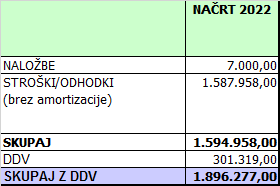 *Opomba: Zavarovalne premije za zavarovanje objektov vodne infrastrukture v sklopu vzdrževanja HE Boštanj, HE Blanca, HE Krško in HE Brežice v planirani višini 225.325 EUR so oproščene plačila DDV po 1. točki 44. člena ZDDV-1.Na podlagi dne 4. 7. 2005 sklenjene Pogodbe o izvajanju gospodarske javne službe urejanja voda na vplivnem območju energetskega izkoriščanja spodnje Save je Republika Slovenija dolžna zagotoviti sredstva za financiranje izvajanja drugih nalog javne službe urejanja voda iz točke 3 Pogodbe (v skladu s točko 4.3. Pogodbe, v kateri je definiran tudi način zagotavljanja sredstev za financiranje izvajanja nalog iz točke 3 Pogodbe, med drugimi tudi vzdrževanja vodne infrastrukture).Na podlagi dne 4. 7. 2005 sklenjene Pogodbe o izvajanju gospodarske javne službe urejanja voda na vplivnem območju energetskega izkoriščanja spodnje Save in k njej sklenjenim aneksom je Republika Slovenija dolžna zagotoviti sredstva za financiranje poslovanja INFRE (tč. 4.4.1), s katerimi se zagotavlja izvajanje nalog in obveznosti INFRE po Pogodbi in drugih nalog ter dejavnosti, ki predstavljajo izvajanje državne gospodarske javne službe urejanja voda na vplivnem območju energetskega izkoriščanja Spodnje Save, pa niso financirane v okviru drugih postavk.Dne 1. 1. 2016 je začela delovati Direkcija Republike Slovenije za vode, ki je na podlagi Zakona o izvrševanju proračunov Republike Slovenije za leti 2016 in 2017 (Uradni list RS, št. 96/15) s 1. 1. 2016 prevzela obveznost zagotavljanja finančnih virov za delovanje gospodarske javne službe INFRA d.o.o.Sredstva, ki jih je potrebno zagotoviti v letu 2022  iz Direkcije Republike Slovenije za vode p.p. 160119 vodnogospodarska javna služba za  pokrivanje odhodkov delovanja javnega podjetja znašajo 1.896.277 EUR. V skupnem pregledu načrtovanih naložb in odhodkov delovanja javnega podjetja iz Direkcije RS za vode p.p. 160119 Vodnogospodarska javna služba je glede na prikazane prihodke javnega podjetja na str. 54 prikazan denarni tok (izdatki) delovanja javnega podjetja, in sicer negativna  razlika v višini -666 EUR med zagotovljenimi sredstvi za naložbe v letu 2022 v višini 7.000 EUR (denarni tok) in oblikovanimi dolgoročnimi pasivnimi časovnimi razmejitvami za pokritje stroškov obračunane amortizacije v letu 2022 v višini 7.666 EUR ter razlika za znesek obračunanega DDV- ja v višini 301.319 EUR. OSTALI IZDATKI(v EUR)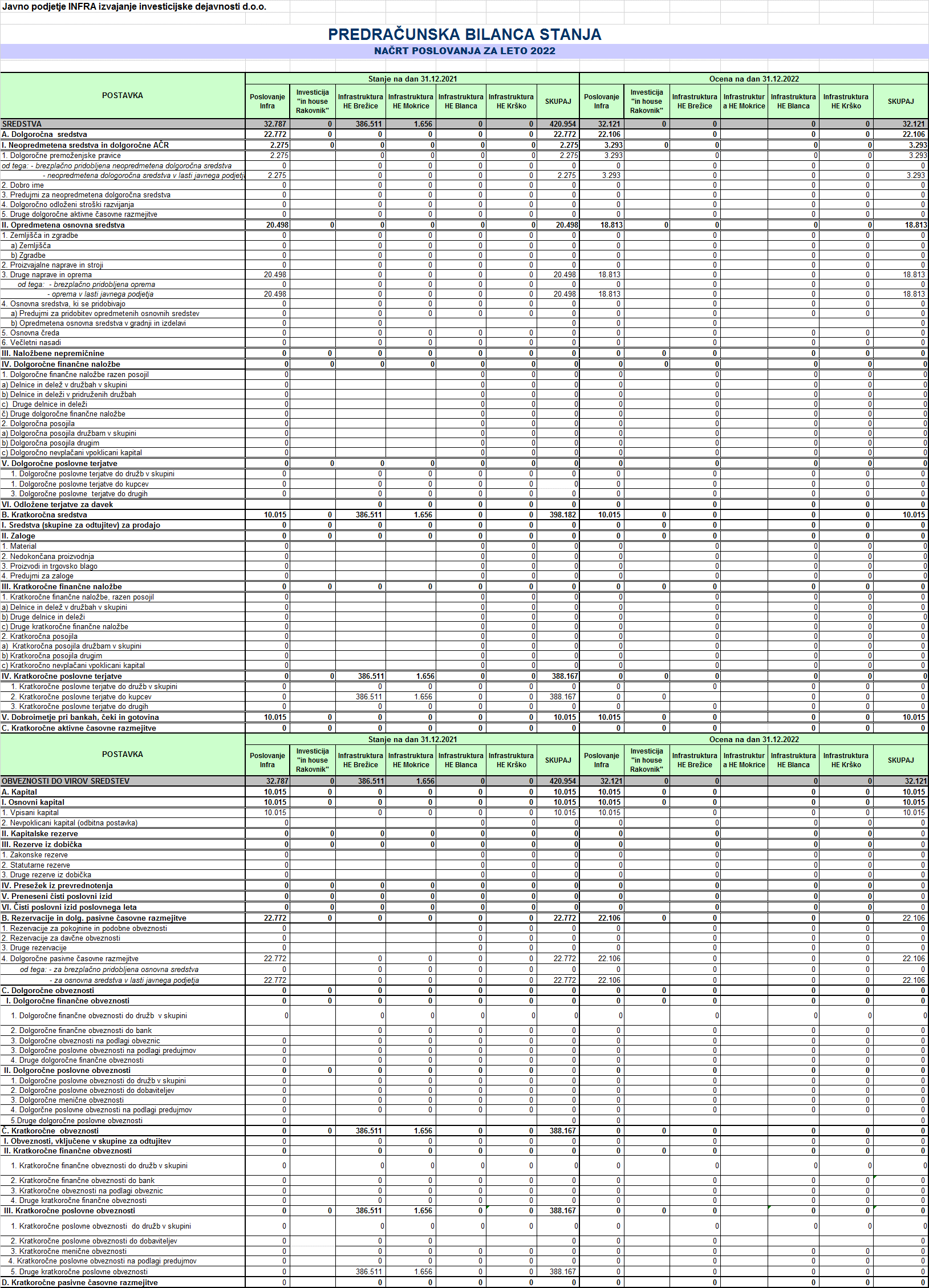 Pojasnila/razkritja postavk v predračunski bilanci stanja na dan 31. 12. 2022SREDSTVAA. Dolgoročna sredstvaI. Neopredmetena dolgoročna sredstvaDružba na dan 31. 12. 2022 v postavki dolgoročne premoženjske pravice načrtuje 3.293 EUR, kar predstavlja neodpisano vrednost neopredmetenih dolgoročnih sredstev v lasti javnega podjetja. Družba pri amortiziranju neopredmetenih dolgoročnih sredstvih uporablja metodo enakomernega časovnega amortiziranja v dobi koristnosti. Amortizacijske stopnje so določene v skladu s Pravilnikom o načinu in stopnjah odpisa neopredmetenih in opredmetenih osnovnih sredstvih (Ur. List RS št.45/05,114/06-ZUE, 138/06,120/17,48/09,112/09,58/10 in 100/15) in znaša za  programsko opremo 20 %. II. Opredmetena osnovna sredstvaDružba na dan 31. 12. 2022 načrtuje 18.813 EUR neodpisane vrednosti drugih naprav in opreme v lasti javnega podjetja. Družba pri vseh opredmetenih osnovnih sredstvih uporablja model nabavne vrednosti in metodo enakomernega časovnega amortiziranja v dobi koristnosti in pri tem uporablja amortizacijske stopnje, ki jih določa na podlagi dobe koristnosti in v skladu s Pravilnikom o načinu in stopnjah odpisa neopredmetenih in opredmetenih osnovnih sredstvih (Uradni List RS št.45/05,114/06-ZUE, 138/06,120/17,48/09,112/09, 58/10 in 100/15)  ter v skladu z najvišjimi letnimi amortizacijskimi stopnjami, ki so davčno priznan strošek. Uporabljene amortizacijske stopnje: 15% za pisarniško pohištvo, 15% za mobilne telefone, 15% za pisarniško opremo, 50% za računalniško opremo in 25 % za LCD zaslone in tiskalnike.B. Kratkoročna sredstva Kratkoročna sredstva so sredstva, ki se nenehno preoblikujejo. V bilanci stanja izkazujemo ločeno sredstva (skupine za odtujitev), za prodajo, zaloge, kratkoročne finančne naložbe, poslovne terjatve, dobroimetje pri bankah in aktivne časovne razmejitve.V. Dobroimetje pri bankah, čeki in gotovinaV tej postavki izkazujemo na dan 31. 12. 2022 stanje denarnih sredstev na transakcijskih računih pri poslovnih bankah v višini 10.015 EUR.OBEZNOSTI DO VIROV SREDSTEVA. KapitalI. Osnovni kapitalOsnovni kapital se pojavlja kot kapital z deleži in predstavlja obveznost do lastnikov, ki zapade v plačilo, če družba preneha delovati. Osnovni kapital družbe je v bilanci stanja v začetnem pripoznanju izkazan v znesku in deležu družbenika, ki je vpisan pri registrskem sodišču, in sicer: VI. Čisti poslovni izid poslovnega letaV obdobju januar – december 2022 znaša načrtovani čisti poslovni izid v višini 0 EUR.B. Rezervacije in dolgoročne pasivne časovne razmejitveV predračunski bilanci stanja na dan 31. 12. 2022 so dolgoročne pasivne časovne razmejitve izkazane za prejeta namenska sredstva iz proračuna za pridobitev dolgoročnih neopredmetenih in opredmetenih sredstev v lasti javnega podjetja za opravljanje gospodarske javne službe urejanja voda v višini 22.106 EUR, ki predstavlja neodpisano vrednost pridobljenih neopredmetenih in opredmetenih dolgoročnih sredstev. Dolgoročne pasivne časovne razmejitve iz naslova pridobitve neopredmetenih dolgoročnih sredstev in opredmetenih osnovnih sredstev, ki so namenjena za opravljanje gospodarske javne službe se prenašajo med prihodke, ko nastanejo stroški oz. odhodki za pokritje katerih so bile dane, se pravi za pokrivanje stroškov amortizacije. 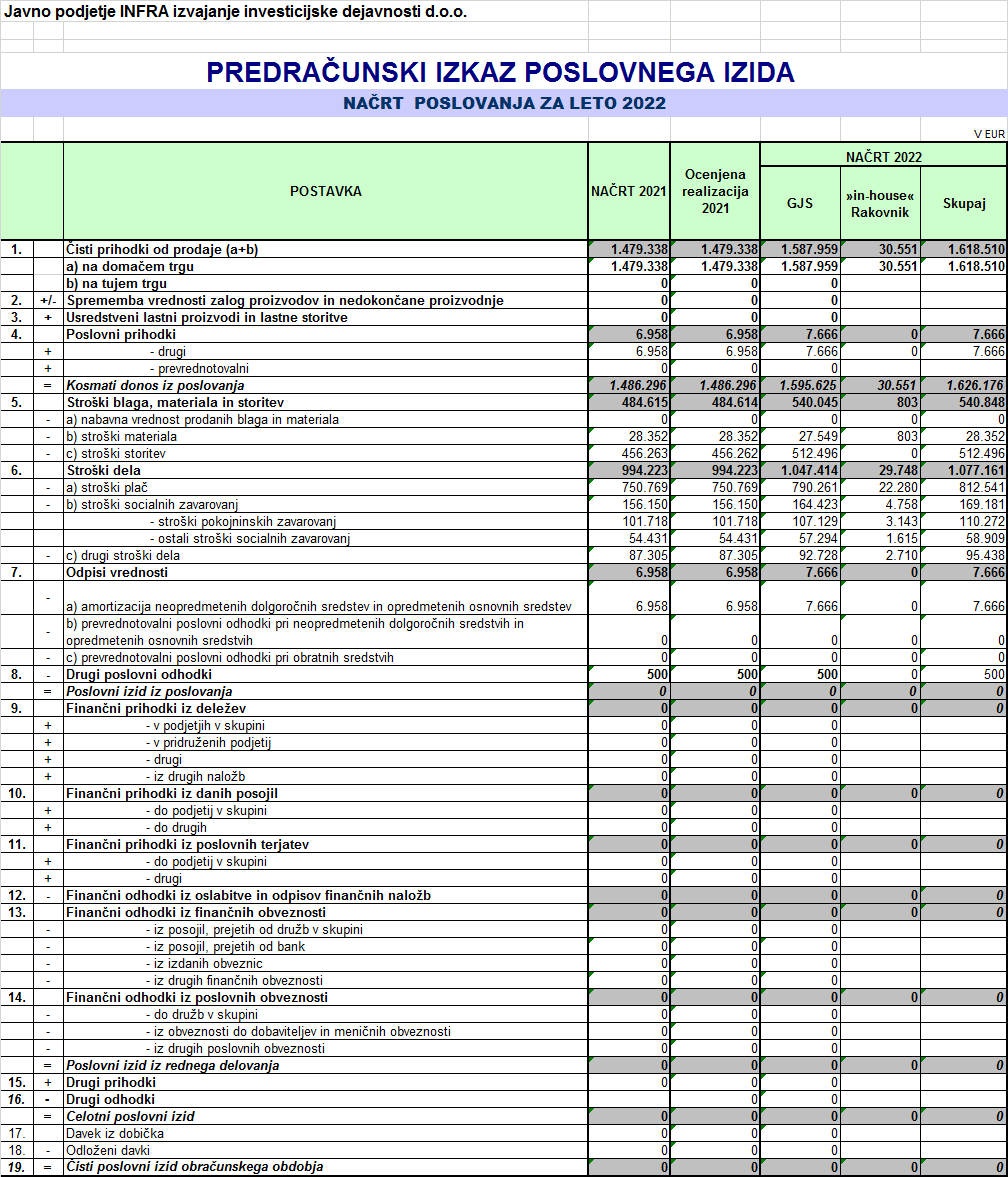 Pojasnila/razkritja postavk v predračunskem izkazu poslovnega izida za leto 2022PrihodkiV letu 2022 načrtujemo, da bo skupaj ustvarjenih 1.618.510 EUR čistih prihodkov od prodaje na domačem trgu in sicer iz naslova opravljenih strokovnih nalog ministrstva v višini 1.244.525 EUR brez investicij v opremo in druga neopredmetena dolgoročna sredstva družbe in iz naslova vzdrževanja vodne infrastrukture v višini 343.434 EUR brez DDV ter iz naslova »in-house« naročila upravljanja zaprtega odlagališča odpadkov Rakovnik v višini 30.551 EUR.Drugi poslovni prihodki predstavljajo načrtovane prihodke iz naslova odprave in porabe dolgoročnih pasivnih časovnih razmejitev oblikovanih za prejeta namenska sredstva iz proračuna za nabavljena neopredmetena in opredmetena dolgoročna sredstva v višini 7.666 EUR. Vsi prihodki so nastali zaradi opravljanja storitev izvajanja gospodarske javne službe urejanja voda na vplivnem območju energetskega izkoriščenja Spodnje Save ter »in-house« naročila upravljanja zaprtega  odlagališča odpadkov Rakovnik in se v celoti financirajo iz proračuna RS. Ostalih prihodkov (iz naslova tržnih dejavnosti) javno podjetje ni planiralo in jih ne bo ustvarilo.OdhodkiV letu 2022 načrtujemo poslovne odhodke v višini 1.626.176 EUR, in sicer iz naslova izvajanja GJS 1.595.624 EUR  brez DDV ter iz naslova »in-house« naročila upravljanja odlagališča odpadkov Rakovnik v višini 30.551 EUR.Poslovni izidPlaniran poslovni izid družbe v letu 2022 znaša 0 EUR.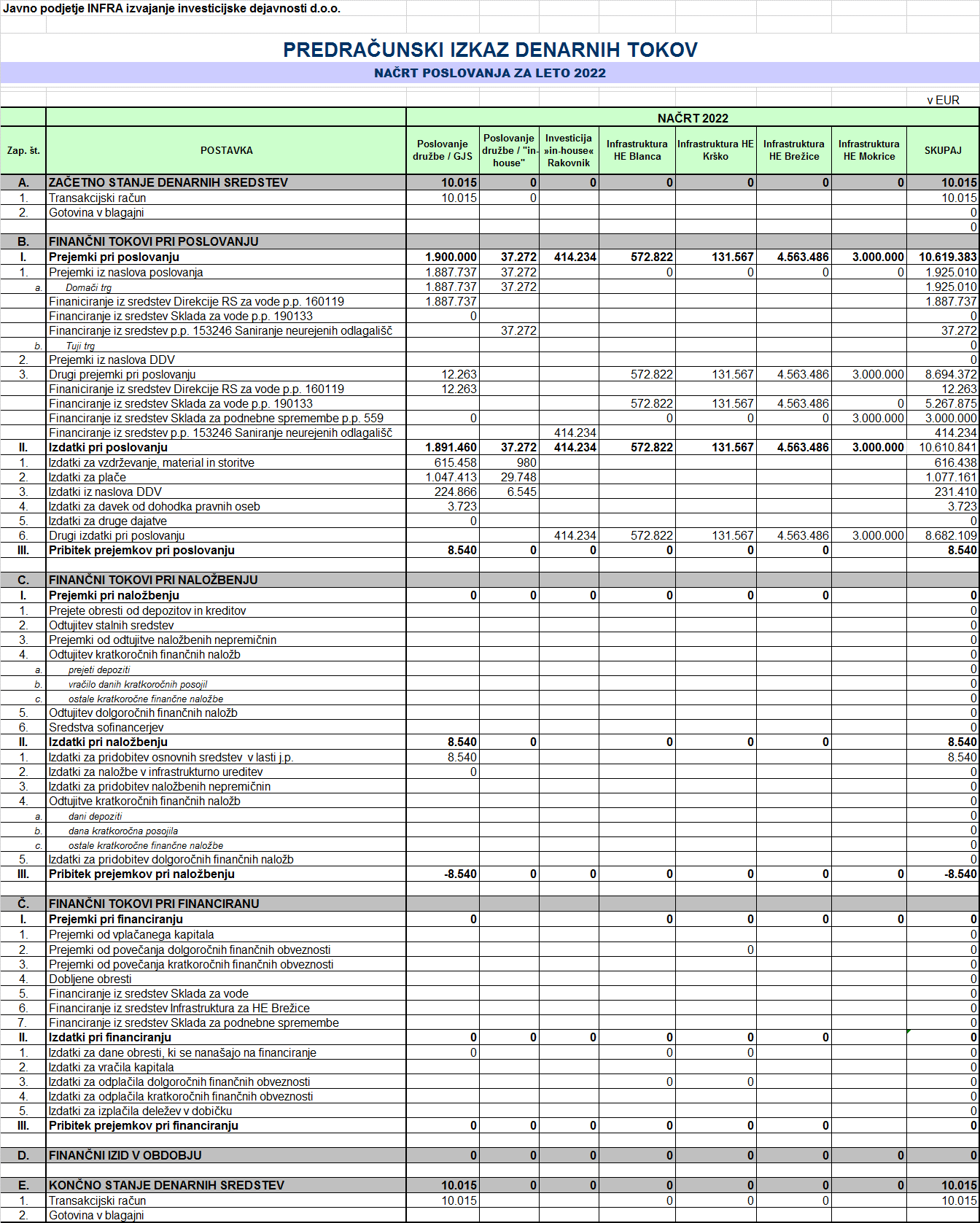 Pojasnila/razkritja postavk v predračunskem izkazu denarnih tokov za leto 2022V predračunskem izkazu denarnih tokov za leto 2022 načrtujemo 10.619.383 EUR prejemkov pri poslovanju, od tega 1.887.737 EUR prejemkov iz sredstev Direkcije RS za vode p.p. 160119 Vodnogospodarska javna služba ter »in-house« naročila upravljanja zaprtega odlagališča odpadkov Rakovnik v višini 37.272 EUR , ki se nanašajo na poslovne prihodke od prodaje storitev. Drugi prejemki pri poslovanju u v višini 8.694.372 EUR se nanašajo na:Prejemke financirane iz sredstev Direkcije RS za vode p.p. 160119 Vodnogospodarska javna služba  za nakup osnovnih sredstev v lasti javnega podjetja v višini 8.540 EUR; prejemke financirane iz Direkcije RS za vode p.p. 160119 Vodnogospodarska javna služba za pokrivanje davka od odhodka pravnih oseb v višini 3.723;prejemke financirane iz Direkcije RS za vode iz p.p. 190133 Sklada za vode v višini 572.822 EUR za financiranje infrastrukture HE Blanca, v višini 131.567 EUR za financiranje infrastrukture za HE Krško in  v višini 4.563.486 EUR za financiranje infrastrukture za HE Brežice;prejemke financiranje iz p.p. 559 Sklad za podnebne spremembe v višini 3.000.000 EUR za financiranje infrastrukture HE Mokrice inprejemke financirane iz p.p. 153246 Saniranje neurejenih odlagališč v višini 414.234 EUR za financiranje »in-house« naročila upravljanja odlagališča odpadkov Rakovnik.Znesek 10.610.841 EUR predstavlja izdatke pri poslovanju, ki v višini 616.438 EUR predstavlja izdatke iz naslova nakupa materiala in storitev, v višini 1.077.161 EUR izdatke za plače zaposlencev, v višini 231.410 EUR izdatke iz naslova plačila davka na dodano vrednost, v višini 3.723 EUR izdatke za plačilo davka od dohodkov pravnih oseb. Drugi izdatki pri poslovanju v skupni višini 8.682.109 EUR, ki v višini 572.822 EUR predstavljajo izdatke za infrastrukturne ureditve za HE Blanca, v višini 131.567 EUR za HE Krško, v višini 4.563.486 EUR za HE Brežice, v višini 3.000.000 EUR za HE Mokrice ter v višini 414.234 za upravljanje zaprtega odlagališča odpadkov Rakovnik. Izdatki pri naložbenju v višini 8.540 EUR predstavljajo izdatke za pridobitev neopredmetenih dolgoročnih sredstev v lasti javnega podjetja ter izdatke za pridobitev opredmetenih osnovnih sredstev.Denarni izid v obračunskem obdobju znaša 0 EUR. Začetno stanje denarnih sredstev znaša 10.015 EUR, končno stanje denarnih sredstev znaša 10.015 EUR.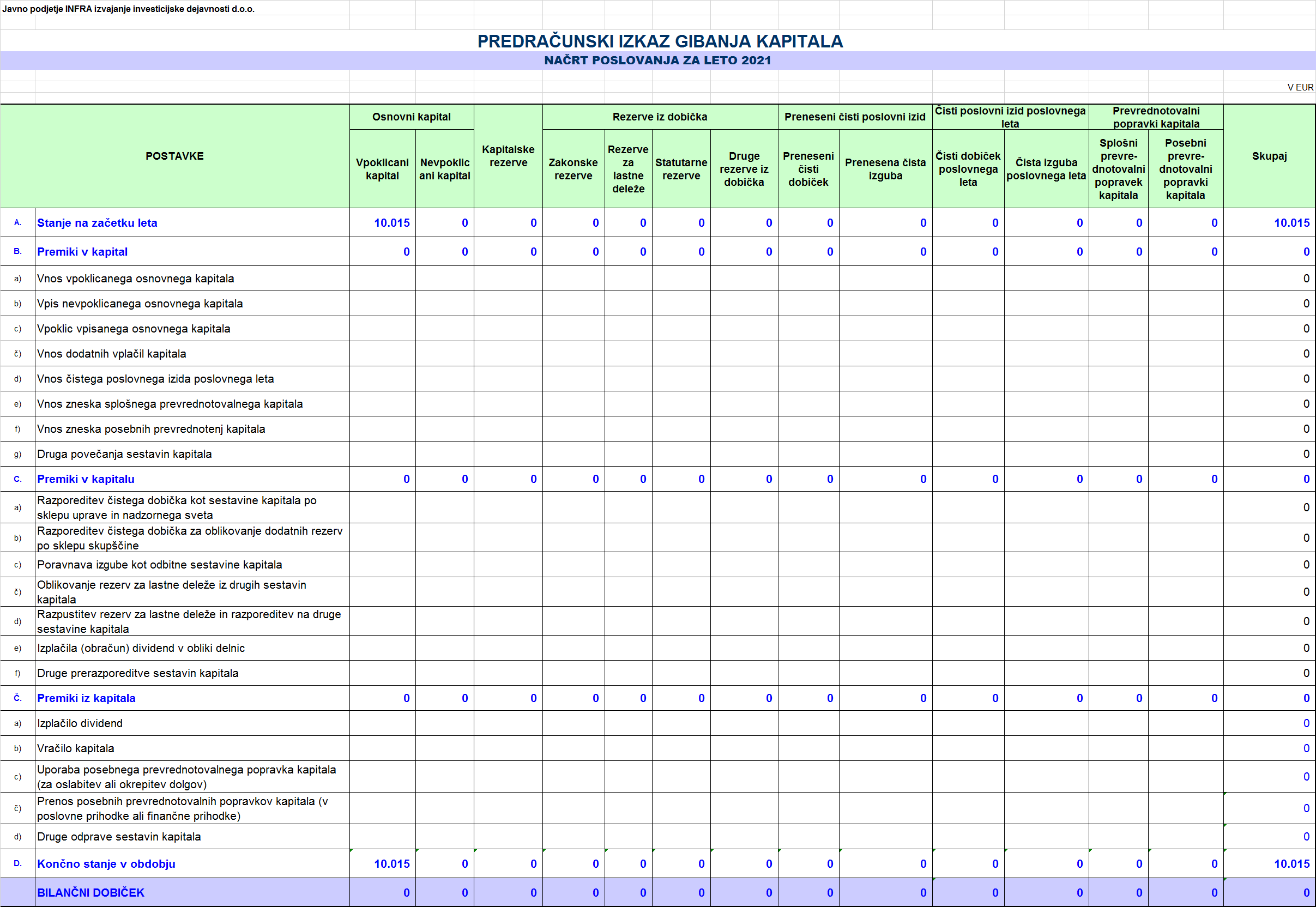 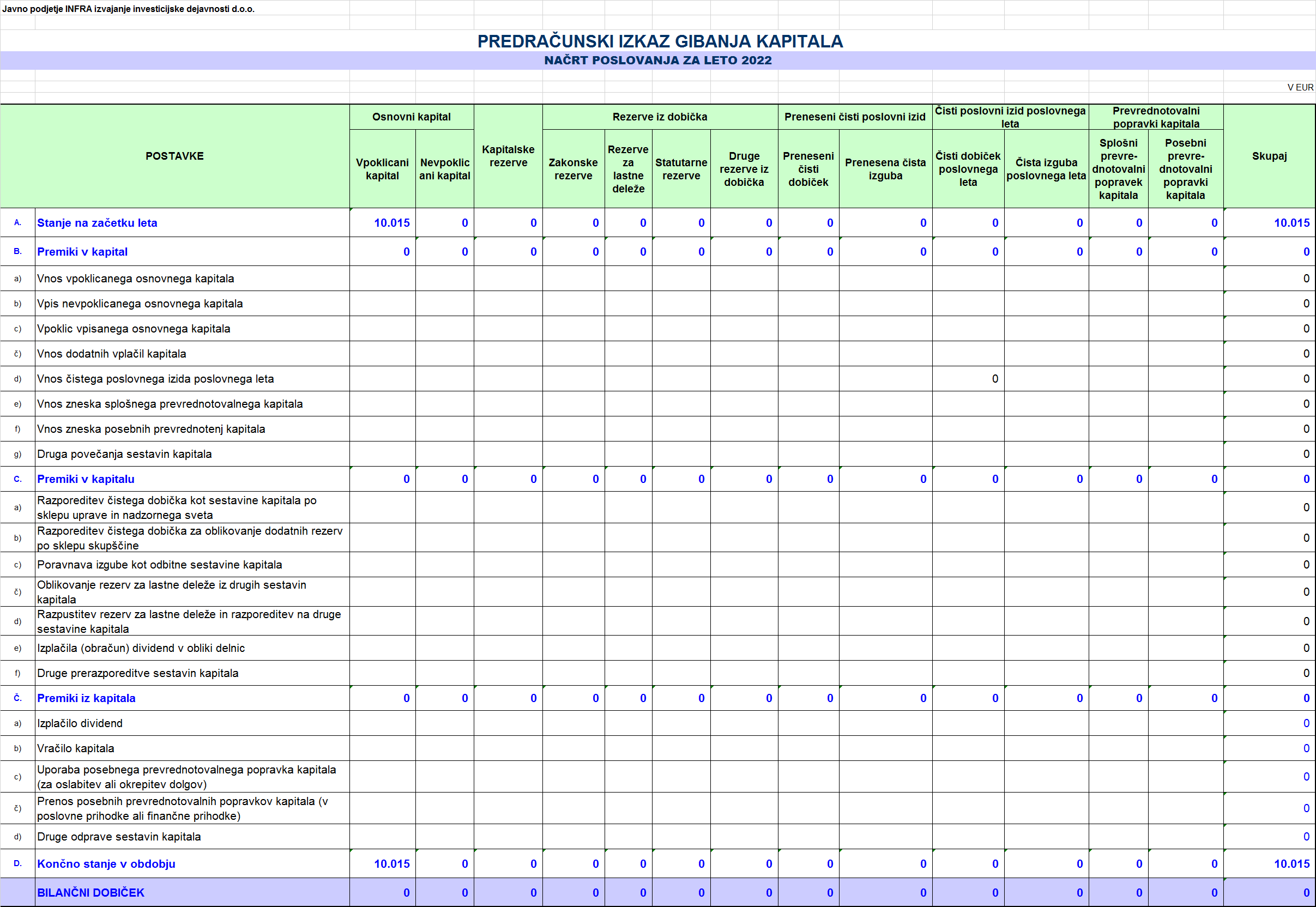 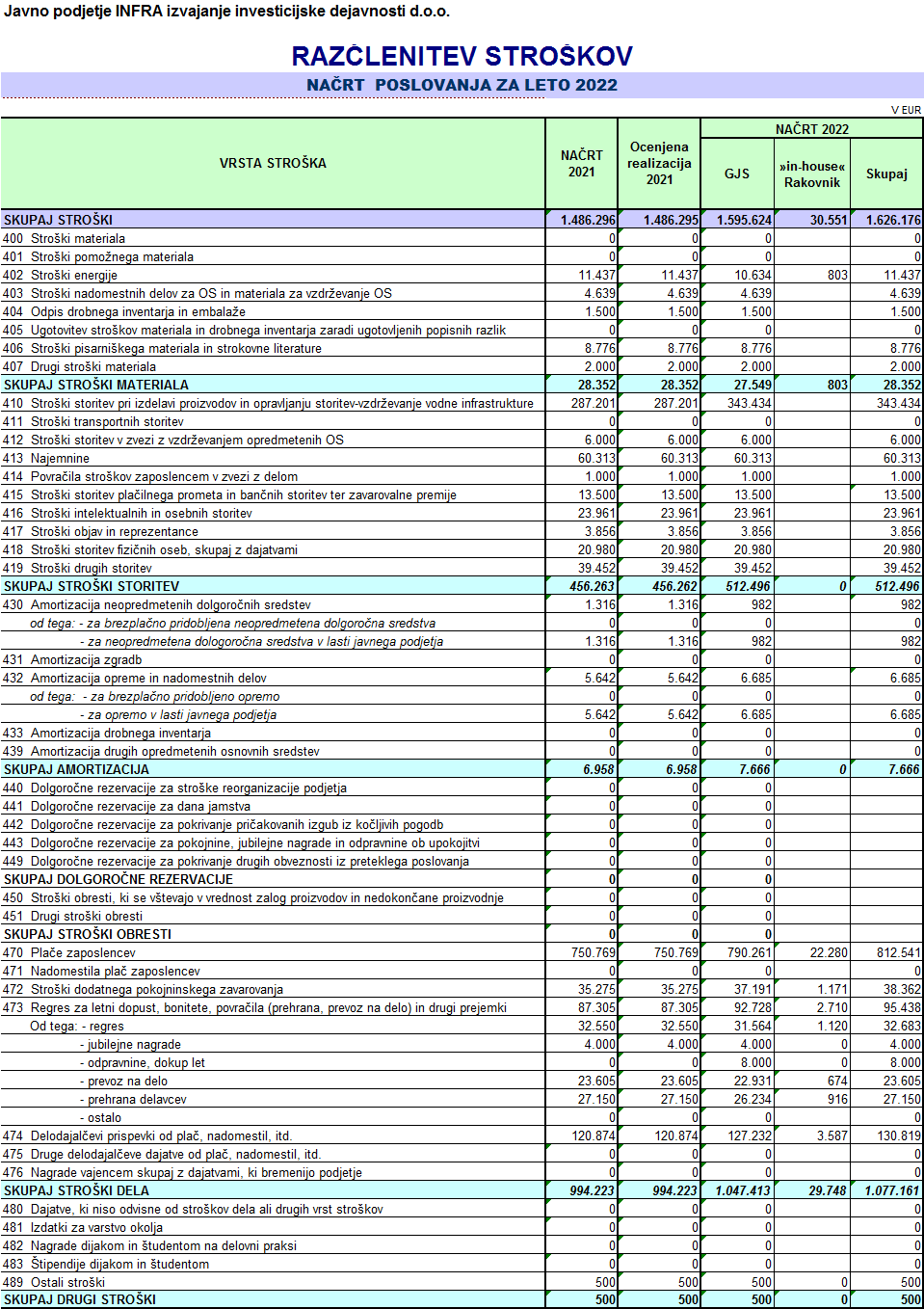 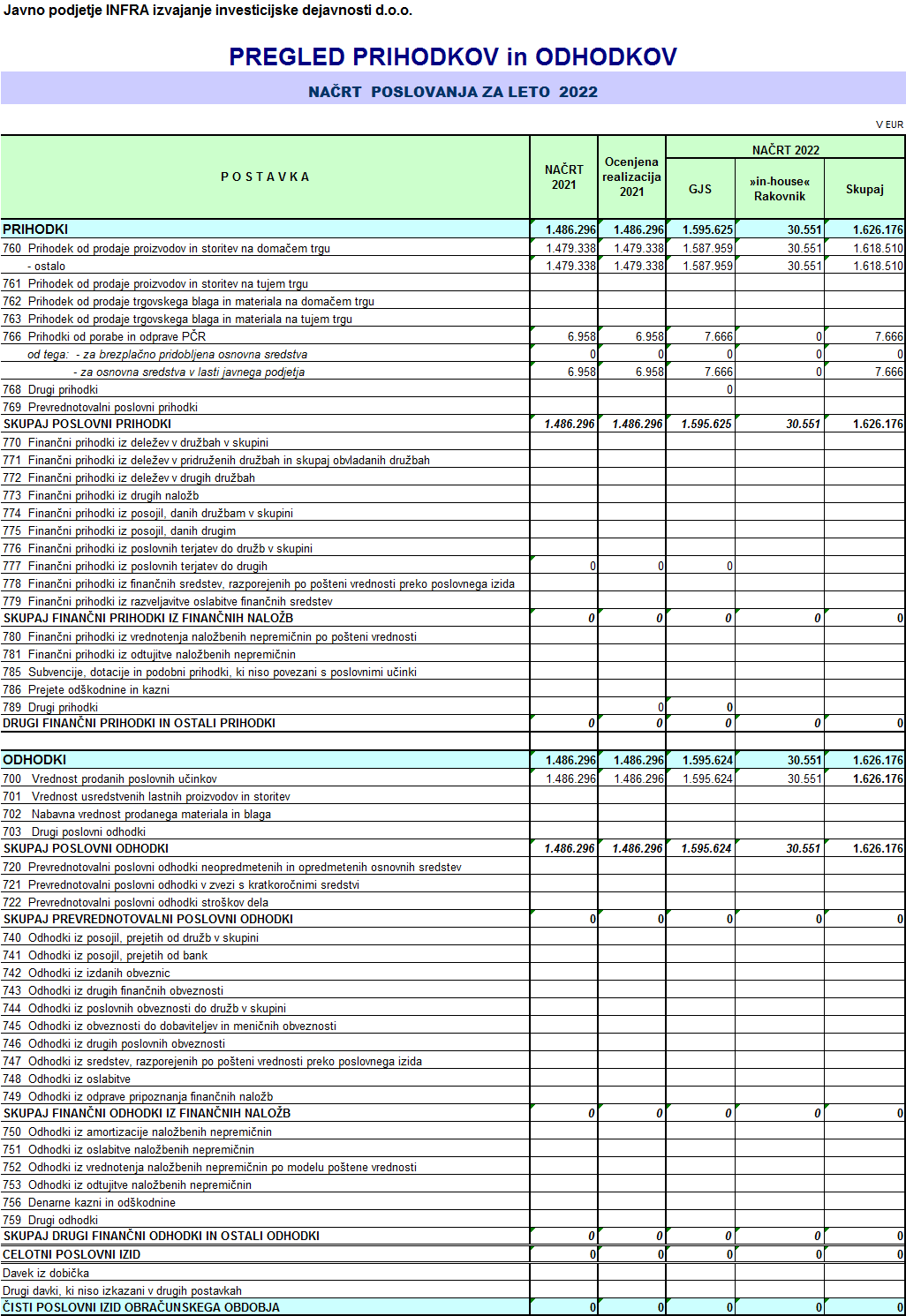 PLAN KLJUČNIH FINANČNIH PODATKOV IN KAZALNIKOVDINAMIKA POTREBNIH SREDSTEV V LETU 2022 ZA FINANCIRANJE GJS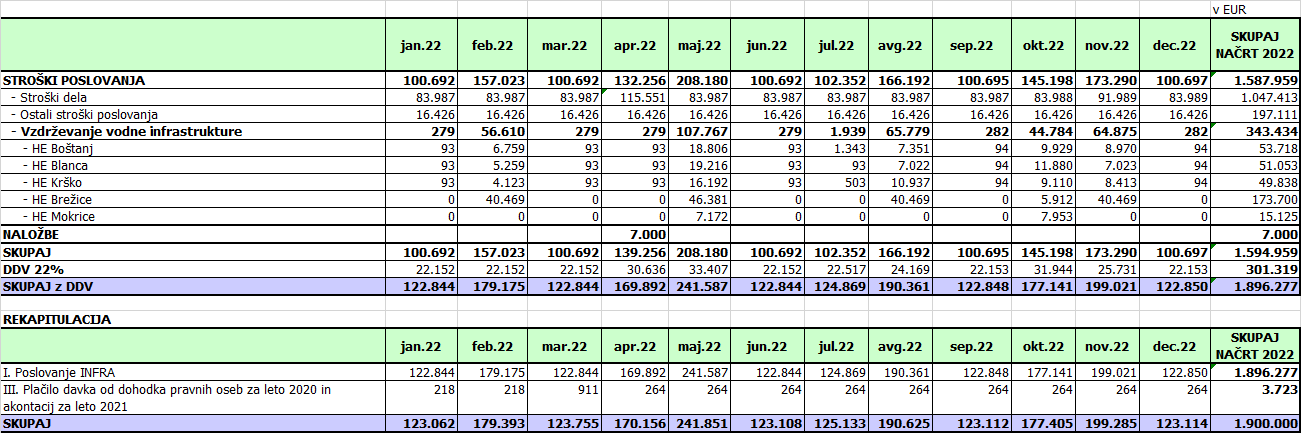 *Opomba: Zavarovalne premije za zavarovanje objektov vodne infrastrukture v sklopu vzdrževanja HE Boštanj, HE Blanca, HE Krško in HE Brežice v planirani višini 225.325 EUR so oproščene plačila DDV po 1. točki 44. člena ZDDV-1.DINAMIKA POTREBNIH SREDSTEV V LETU 2022 ZA FINANCIRANJE UPRAVLJANJA ODLAGALIŠČA ODPADKOV RAKOVNIK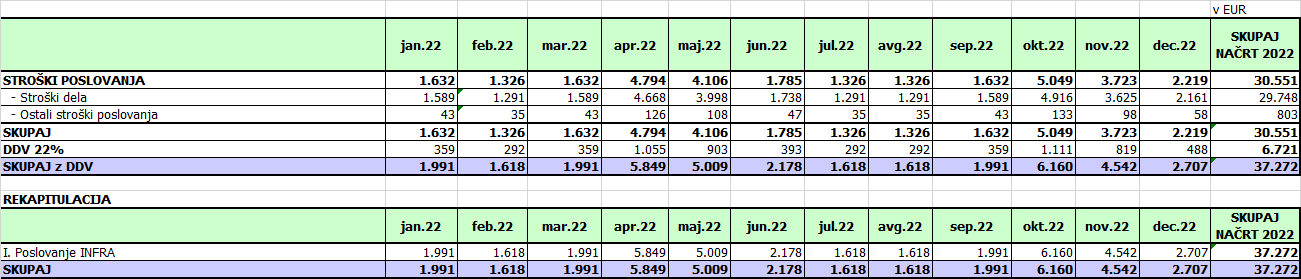 SKUPNA REKAPITULACIJA POSLOVNEGA NAČRTA JAVNEGA PODJETJA INFRA d.o.o. ZA LETO 2022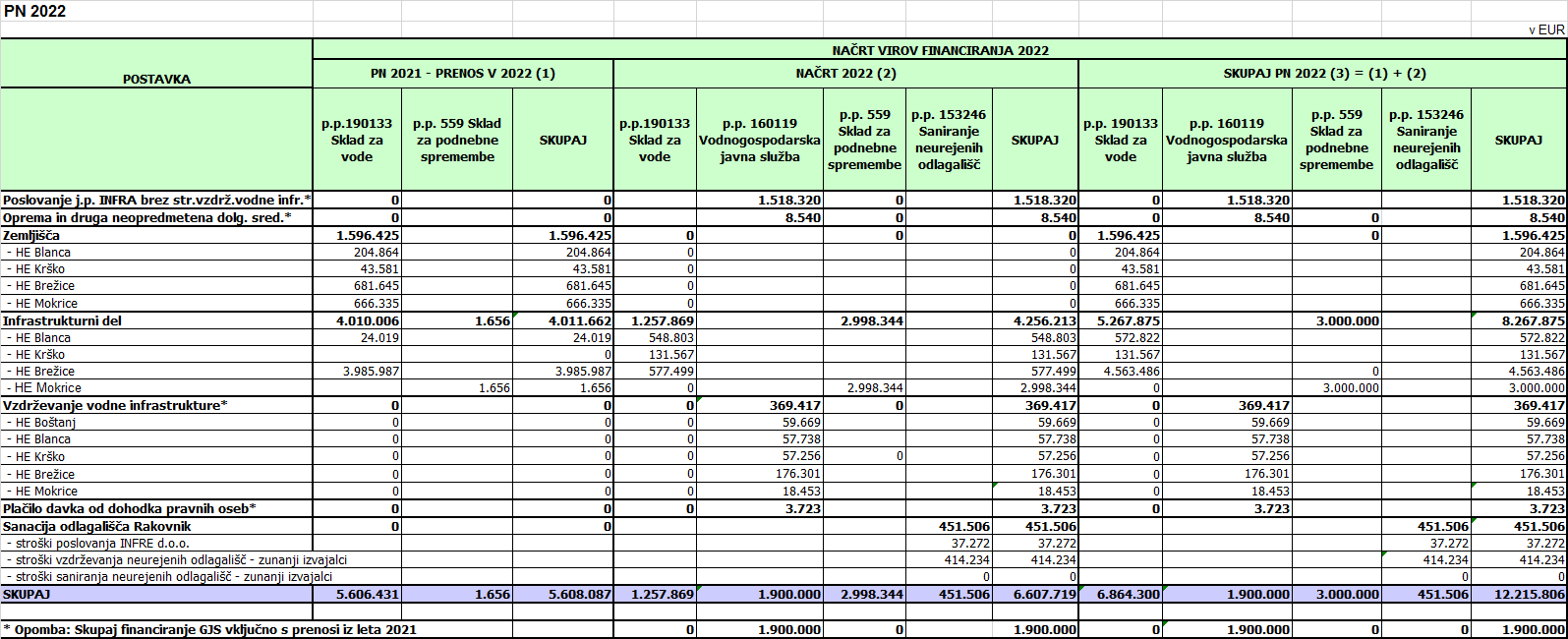 *Opomba: Višina  neporabljenih sredstev v letu 2021, zagotovljena s Poslovnim načrtom za leto 2021,  znaša 5.608.087 EUR in  se prenese v leto 2022 za financiranje za isti namen. 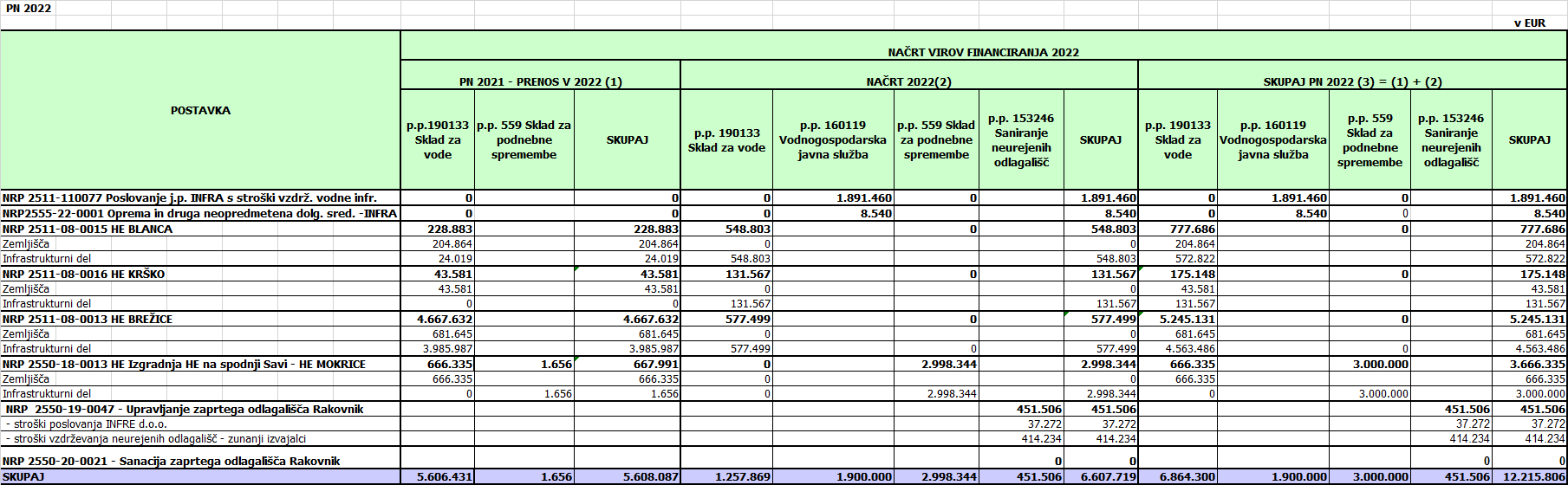 *Opomba: Skupaj financiranje GJS v letu 2022 vključno s prenosi iz leta 2021 znaša 1.900.000 EUR.Firma:INFRA izvajanje investicijske dejavnosti d.o.o.Sedež:Ulica 11. novembra 34, 8273 Leskovec pri KrškemDejavnost:Drugo projektiranje in tehnično svetovanjeŠifra dejavnosti:71.129Transakcijski račun:02379-0254344403 pri NLB d.d., Ljubljana03155-1000368008 pri SKB d.d.ID številka za DDV:SI60617357Matična številka:1946510Vpis v sodni register:Okrožno sodišče v Krškem, src. 2004/00150, št. vložka 1/04304/00Osnovni kapital:10.015,00 EURUstanovitelj:Republika SlovenijaTelefon:(07) 81 63 800Telefax:(07) 81 63 814ORGANIZACIJSKA ENOTA V DRUŽBIStanje vseh zaposlenih na dan 31.12.2021(1)Načrt zaposlovanja v letu 2022Načrt zaposlovanja v letu 2022Načrt zaposlovanja v letu 2022ORGANIZACIJSKA ENOTA V DRUŽBIStanje vseh zaposlenih na dan 31.12.2021(1)Odhodi(2)Nove zaposlitve(3)Stanje vseh zaposlenih na dan 31.12.2022(1-2+3)=4DIREKTOR DRUŽBE1001SVETOVALEC DIREKTORJA1001POMOČNIK DIREKTORJA 0011SPLOŠNA SLUŽBA2002TEHNIČNI SEKTOR6006FINANČNO RAČUNOVODSKISEKTOR3003SEKTOR ZA UPRAVNO PRAVNE IN PREMOŽENJSKE ZADEVE2002VODJA PROJEKTA1001SKUPAJ160117   I -  JANUAR   I -  JANUAR   I -  JANUAR   I -  JANUAR168ur   II -  FEBRUAR   II -  FEBRUAR   II -  FEBRUAR   II -  FEBRUAR160Ur   III -  MAREC   III -  MAREC   III -  MAREC   III -  MAREC184urTeden v letu5212234556789910111213Ponedeljek3101017243171421287142128Torek41111182518152218152229Sreda51212192629162329162330Četrtek6131320273101724310172431Petek71414212841118254111825Sobota181515222951219265121926Nedelja291616233061320276132027   IV  -  APRIL   IV  -  APRIL   IV  -  APRIL   IV  -  APRIL168ur   V  -  MAJ   V  -  MAJ   V  -  MAJ176Ur   VI  -  JUNIJ   VI  -  JUNIJ   VI  -  JUNIJ176urTeden v letu1314141516171718192021222223242526Ponedeljek44111825291623306132027Torek551219263101724317142128Sreda66132027411182518152229Četrtek77142128512192629162330Petek18815222961320273101724Sobota29916233071421284111825Nedelja310101724181522295121926VII-JULIJVII-JULIJVII-JULIJVII-JULIJ168ur   VIII -  AVGUST   VIII -  AVGUST   VIII -  AVGUST   VIII -  AVGUST184ur  IX - SEPTEMBER  IX - SEPTEMBER  IX - SEPTEMBER  IX - SEPTEMBER176urTeden v letu26272728293031323334353536373839Ponedeljek44111825181522295121926Torek55121926291623306132027Sreda661320273101724317142128Četrtek77142128411182518152229Petek188152229512192629162330Sobota29916233061320273101724Nedelja3101017243171421284111825 X - OKTOBER X - OKTOBER X - OKTOBER X - OKTOBER168ur XI - NOVEMBER XI - NOVEMBER XI - NOVEMBER XI - NOVEMBER176urXII - DECEMBERXII - DECEMBERXII - DECEMBERXII - DECEMBER176urTeden v letu3940404141434444454647484849505152Ponedeljek331017243171421285121926Torek44111825181522296132027Sreda55121926291623307142128Četrtek66132027310172418152229Petek77142128411182529162330Sobota1881522295121926310172431Nedelja29916233061320274111825Letni fond ur: Letni fond ur: 20882088LEGENDA:	LEGENDA:	 prazniki prazniki prazniki kolektivni dopust kolektivni dopust kolektivni dopust kolektivni dopustOcena stroškov za vzdrževanje infrastrukturnega dela HE BoštanjNačrt 2022Ocena stroškov za vzdrževanje infrastrukturnega dela HE BoštanjNačrt 20221.Čiščenje prodnih zadrževalnikov19.6712.Servis črpališča zalednih voda1.2493.Električna energija za črpališče1.1224.Zavarovanje objektov vodne infrastrukture*26.6645.Obratovanje in vzdrževanje črpališča1.7746.Košnja površin na priobalnih in drugih površinah izven območja, ki ga vzdržuje koncesionar HESS3.238Skupaj:53.718DDV5.951SKUPAJ Z DDV59.669*oproščen promet po 1. točki 44. člena ZDDV-1Ocena stroškov za vzdrževanje infrastrukturnega dela HE Arto - BlancaNačrt 2022Ocena stroškov za vzdrževanje infrastrukturnega dela HE Arto - BlancaNačrt 20221.Čiščenje prodnih zadrževalnikov18.0332.Servis črpališča zalednih voda2.0503.Električna energija za črpališče1.1214.Zavarovanje objektov vodne infrastrukture*20.6645.Obratovanje in vzdrževanje črpališča5.2876.Košnja površin na priobalnih in drugih površinah izven območja, ki ga vzdržuje koncesionar HESS3.898Skupaj:51.053DDV6.685SKUPAJ Z DDV57.738*oproščen promet po 1. točki 44. člena ZDDV-1Ocena stroškov za vzdrževanje infrastrukturnega dela HE KrškoNačrt 2022Ocena stroškov za vzdrževanje infrastrukturnega dela HE KrškoNačrt 20221.Čiščenje prodnih zadrževalnikov18.0322.Servis črpališč zalednih voda4103.Električna energija za črpališča1.1214.Zavarovanje objektov vodne infrastrukture*16.1215.Obratovanje in vzdrževanje črpališč3.6276.Košnja površin na priobalnih in drugih površinah izven območja, ki ga vzdržuje koncesionar HESS3.6897.Sanacije sistema meritev precejanja voda LB96.838Skupaj:49.838DDV7.418SKUPAJ Z DDV57.256*oproščen promet po 1. točki 44. člena ZDDV-1Ocena stroškov za vzdrževanje infrastrukturnega dela HE BrežiceNačrt 2022Ocena stroškov za vzdrževanje infrastrukturnega dela HE BrežiceNačrt 20221.Čiščenje prodnih zadrževalnikov8.1972.Zavarovanje objektov vodne infrastrukture*161.8763.Košnja površin na priobalnih in drugih površinah izven območja, ki ga vzdržuje koncesionar HESS3.627Skupaj:173.700DDV2.601SKUPAJ Z DDV176.301*oproščen promet po 1. točki 44. člena ZDDV-1Ocena stroškov za vzdrževanje infrastrukturnega dela na območju DPN HE MokriceNačrt 2022Ocena stroškov za vzdrževanje infrastrukturnega dela na območju DPN HE MokriceNačrt 20221.Košnja trave, odstranjevanje tujerodnih vrst,  itd …14.3442.Nepredvidena vzdrževalna dela781Skupaj:15.125DDV3.328SKUPAJ Z DDV18.453Zap. št.OPREMANAČRT - 20221.Mobilni telefoni – 5 kom1.000,00 EUR2.LCD monitor – 5 kom750,00 EUR3.Računalnik – 5 kom2.250,00 EUR4.Prenosni računalnik – 1 kom1.000,00 EURSKUPAJ OPREMA5.000,00 EURDDV 22%1.100,00EURSKUPAJ OPREMA z DDV 6.100,00 EURZap. št.NEOPREDMETENA DOLGOROČNA SREDSTVANAČRT - 20221.MS Windows 10 PROx64 SLO – 5 kom750,00 EUR2.MS Office H & Business  SLO – 5 kom1.250,00 EURSKUPAJ NEOPREDMETENA DOLGOROČNA SREDSTVA2.000,00 EURDDV 22%440,00 EURSKUPAJ NEOPREDMETENA DOLGOROČNA SREDSTVA z DDV 2.440,00 EURSKUPAJ OPREMA IN NEOPREDMETENA DOLGOROČNA SREDSTVA7.000,00 EURDDV 22%1.540,00 EURSKUPAJ OPREMA IN NEOPREDMETENA DOLGOROČNA SREDSTVA z DDV 8.540,00 EURVIRI FINANCIRANJADRSV p.p. 160119 Vodnogospodarska javna služba8.540,00 EURA. PRIHODKI JAVNEGA PODJETJANAČRT 2022NAČRT 2022NAČRT 2022A. PRIHODKI JAVNEGA PODJETJAGJS»In-house«SKUPAJiz naslova opravljanja storitev izvajanja gospodarske javne službe urejanja voda na vplivnem območju energetskega izkoriščenja spodnje Save1.587.95901.587.959iz naslova drugih poslovnih prihodkov za pokritje obresti od najetih dolgoročnih posojil000iz naslova odprave in porabe dolgoročnih rezervacij, oblikovanih za pokritje stroškov amortizacije7.66607.666iz naslova izvajanja drugih (tržnih) dejavnosti000iz naslova upravljanja odlagališča Rakovnik030.55130.551SKUPAJ PRIHODKI1.595.62530.5511.626.176B. ODHODKI/STROŠKI NAČRT 2022NAČRT 2022NAČRT 2022B. ODHODKI/STROŠKI GJS»In-house«SKUPAJSTROŠKI MATERIALA27.54980328.352stroški energije 10.63480311.437stroški nadomestnih delov in materiala za vzdrževanje 4.63904.639odpis drobnega inventarja in embalaže1.50001.500stroški pisarniškega materiala in strokovne literature 8.77608.776drugi stroški materiala2.00002.000STROŠKI STORITEV 512.4960512.496stroški storitev pri izdelavi proizvodov in opravljanju storitev - vzdrževanje vodne infrastrukture, prikazane v točki 2.6.343.4340343.434stroški storitev v zvezi z vzdrževanjem osnovnih sredstev6.00006.000stroški najemnin poslovnih prostorov60.313060.313stroški za povračila zaposlencem v zvezi z delom (potni stroški)1.00001.000stroški plačilnega prometa in bančnih storitev      ter zavarovalne premije13.500013.500stroški intelektualnih in osebnih storitev (pravne storitve, notarske storitve, revizijske storitve, storitve varstva in zdravja pri delu ter druge storitve)23.961023.961stroški oglaševanja in reprezentance3.85603.856stroški storitev fizičnih oseb skupaj z dajatvami (sejnine članom NS, avtorske pogodbe, podjemne pogodbe …)20.980020.980stroški drugih storitev – upravne in sodne takse, fotokopiranje projektov, poštne storitve, telefonske storitve, in podobni stroški39.452039.452AMORTIZACIJA7.66607.666STROŠKI DELA 1.047.41329.7481.077.161Bruto plače790.26122.280812.541Prispevki na bruto plače127.2323.587130.819Stroški dodatnega pokojninskega zavarovanja37.1911.17138.362Ostali stroški dela92.7282.71095.438prevoz na delo22.93167423.605prehrana delavcev26.23491627.150regres 31.5641.12032.683odpravnine ob upokojitvi8.00008.000jubilejne nagrade4.00004.000DRUGI STROŠKI5000500FINANČNI ODHODKI000SKUPAJ STROŠKI/ ODHODKI!1.595.62430.5511.626.176NAČRT 2022C. POSLOVNI IZID0NAČRT 2022Plačilo davka od dohodka pravnih oseb3.723SKUPAJ 3.723DRUŽBENIKDelež v %Delež v EURRepublika SLOVENIJA100,0010.015,00 EURSKUPAJ100,0010.015,00 EURPodatek, kazalnikPlan2022Čisti dobiček na sredstva (ROA) v %0,0Čisti dobiček na kapital (ROE) v %0,0Sredstva (aktiva) (v EUR)Kapital32.121Prihodki (v EUR)1.626.176Čisti dobiček (v EUR)0,0Izplačane dividende (v EUR)od tega Republiki Sloveniji 0,0Število zaposlenih na zadnji dan obdobja17